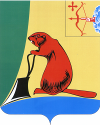 Печатное средство массовой информации органов местного  самоуправления  Тужинского  муниципального  районаБюллетень муниципальных нормативных правовых актов№ 14315 декабря 2016 годапгт ТужаСОДЕРЖАНИЕРаздел I Решения Тужинской районной ДумыРаздел II. Постановления и распоряжения главы района и администрации Тужинского района                                                                                                                                          Приложение                                                                                                                    УТВЕРЖДЕН                                                                                                                                                    постановлением администрации                                                                                                                                                                                  Тужинского муниципального района                                                                                                                                                                 от 27.06.2012 №367                            РЕЕСТР МУНИЦИПАЛЬНЫХ УСЛУГ Тужинского муниципального района Кировской области        Приложение                                                                                                      УТВЕРЖДЕНпостановлением администрации Тужинского района От 07.12.2016 №  380Перечень муниципальных услуг, предоставляемых органами местного самоуправления Тужинского муниципального района, предоставляемых в многофункциональных центрах предоставления государственных и муниципальных услугАДМИНИСТРАЦИЯ ТУЖИНСКОГО МУНИЦИПАЛЬНОГО РАЙОНАКИРОВСКОЙ ОБЛАСТИПОСТАНОВЛЕНИЕО внесении изменений в постановление администрации Тужинского муниципального района от 03.07.2012 № 402В целях приведения Устава Муниципального казенного общеобразовательного учреждения средней общеобразовательной школы с углубленным изучением отдельных предметов пгт Тужа Кировской области в соответствие с законодательством Российской Федерации, администрация Тужинского муниципального района ПОСТАНОВЛЯЕТ:1. Внести в постановление администрации Тужинского муниципального района от 03.07.2012 № 402 «Об утверждении Устава Муниципального казенного общеобразовательного учреждения средней общеобразовательной школы с углубленным изучением отдельных предметов пгт Тужа Кировской области» (с изменениями, внесенными постановлением администрации Тужинского муниципального района от 26.10.2015 №386), которым утвержден Устав Муниципального казенного общеобразовательного учреждения средней общеобразовательной школы с углубленным изучением отдельных предметов пгт Тужа Кировской области (далее – Устав) следующие изменения:1.1. Пункт 1.3. Устава изложить в новой редакции следующего содержания: «1.3. Сокращенное наименование Учреждения: МКОУ СОШ с УИОП пгт Тужа Кировской обл.».1.2. Пункт 1.4. Устава изложить в новой редакции следующего содержания:«1.4. Юридический адрес Учреждения: 612200, Кировская область, пгт Тужа, ул. Фокина д.1.».1.3. Пункт 1.5. Устава изложить в новой редакции следующего содержания:«1.5. Фактический адрес Учреждения:612200, Кировская область, пгт Тужа, ул. Фокина, д.1;612200, Кировская область, пгт Тужа, ул. Фокина, д.25;612200, Кировская область, пгт Тужа, ул. Фокина, д.16; 612200, Кировская область, пгт Тужа, ул. Горького, д.10;612200, Кировская область, пгт Тужа, ул. Фокина, д.18б.».2. Директору Муниципального казенного общеобразовательного учреждения средней общеобразовательной школы с углубленным изучением отдельных предметов пгт Тужа Кировской области Новиковой А.В. уведомить регистрирующий орган об изменениях, указанных в пункте 1 настоящего постановления в порядке и сроки, установленные действующим законодательством РФ.3. Контроль за выполнением постановления возложить на начальника Управления образования администрации Тужинского муниципального района.4. Настоящее постановление вступает в силу с момента опубликования в Бюллетене муниципальных нормативно правовых актов органов местного самоуправления Тужинского муниципального района Кировской области.Глава Тужинскогомуниципального района    Е.В. ВидякинаО внесении изменения в постановление администрации Тужинского муниципального района от 30.12.2015 г. №487В соответствии с постановлением Правительства Кировской области от 31.10.2016 № 24/142 «О внесении изменений в постановление Правительства Кировской области от 15.12.2015 №74/824» администрация Тужинского муниципального района ПОСТАНОВЛЯЕТ:Внести в Положение об общественных воспитателях несовершеннолетних в Тужинском районе, утвержденное постановлением администрации Тужинского муниципального района от 30.12.2015 №487 «Об утверждении Положения об общественных воспитателях несовершеннолетних в Тужинском районе» (далее – Положение) следующее изменение Дополнить Положение пунктом 7.1 следующего содержания:«7.1. Общественный воспитатель обязан при работе с несовершеннолетними и (или) их родителями (законными представителями) соблюдать требования законодательства о защите персональных данных указанных лиц.».2. Настоящее постановление вступает в силу с момента опубликования в Бюллетене муниципальных нормативно правовых актов органов местного самоуправления Тужинского муниципального района Кировской области.3. Контроль за исполнением настоящего постановления возложить на заместителя главы администрации по социальным вопросам.Глава Тужинскогомуниципального района               Е.В. ВидякинаАДМИНИСТРАЦИЯ ТУЖИНСКОГО МУНИЦИПАЛЬНОГО РАЙОНАКИРОВСКОЙ ОБЛАСТИПОСТАНОВЛЕНИЕО внесении изменений в постановление администрации Тужинского муниципального района от 11.10.2013 № 528В соответствии    с  решением Тужинской районной Думы от 23.11.2016                № 5/26 «О внесении изменений в решение Тужинской районной Думы от 14.12.2015 № 67/408 « О бюджете Тужинского муниципального района на 2016 год» и постановлением   администрации       Тужинского     муниципального района от  19.02.2015 № 89  «О разработке, реализации и оценке эффективности реализации муниципальных программ Тужинского муниципального района»,  администрация Тужинского муниципального района  ПОСТАНОВЛЯЕТ:  1. Внести изменения в постановление администрации Тужинского муниципального района от 11.10.2013 № 528 «Об утверждении муниципальной программы «Развитие образования» на 2014 – 2019 годы» (с изменениями, внесенными постановлениями администрации Тужинского муниципального района от 09.10.2014 № 445, 02.12.2014 от 522, 12.01.2015 № 12, 16.02.2015 № 73, 14.05.2015 № 202, 04.06.2015 № 223, 24.07.2015 № 278, 11.09.2015 № 317, 19.10.2015 № 377, 03.12.2015 № 425, 14.12.2015 № 67/409, 25.12.2015 № 68/418, 29.03.2016 № 71/441, 22.04.2016 № 72/450, 30.05.2016 № 73/460, 04.07.2016 № 211, 06.07.2016 № 216, 06.09.2016 № 281, 17.10.2016 № 310, 03.11.2016 № 339а утвердив изменения в  муниципальной программе «Развитие образования» на 2014 – 2019 годы (далее – Программа) согласно приложению.          2. Настоящее постановление вступает в силу с момента опубликования в Бюллетене муниципальных нормативных актов органов местного самоуправления Тужинского муниципального района Кировской области. Глава Тужинского муниципального района            Е.В.Видякина                                                                                                        Приложение                                           УТВЕРЖДЕНЫ        ИЗМЕНЕНИЯв муниципальную  программу Тужинского муниципального района «Развитие образования» на 2014-2019 годы.1. Строку «Объём финансового обеспечения муниципальной программы» Паспорта изложить в новой редакции следующего содержания:2. Раздел 5  «Ресурсное обеспечение муниципальной программы» Паспорта изложить в новой редакции следующего содержания:«Финансовое обеспечение реализации Муниципальной программы осуществляется за счет средств бюджета Российской Федерации, бюджета Кировской области, бюджета Тужинского муниципального района.Объемы бюджетных ассигнований уточняются при формировании бюджета Тужинского муниципального района на очередной финансовый год и плановый период.Общий объем финансирования Муниципальной программы составляет   427 852,7 тыс. рублей, в том числе за счет средств федерального бюджета –       5 314,7 тыс. рублей, областного бюджета – 278 744,9 тыс. рублей, бюджета муниципального района – 143 793,1 тыс. рублей.Объем финансирования Муниципальной программы по годам представлен в таблице 1.                                                                                                             Таблица 1Прогнозируемый объем расходов на реализацию Муниципальной программы за счёт средств бюджета муниципального района приведён в Приложении № 3.Прогнозная оценка ресурсного обеспечения реализации Муниципальной программы за счёт всех источников финансирования приведена в приложении N 4.».3. Приложение № 3 к муниципальной программе «Расходы на реализацию муниципальной программы за счет средств местного бюджета» изложить в новой редакции следующего содержания:4.  Приложение № 4 к муниципальной программе «Ресурсное обеспечение реализации муниципальной программы за счёт всех источников финансирования» изложить в новой редакции следующего содержания:_______________________	Учредитель: Тужинская районная Дума (решение Тужинской районной Думы № 20/145 от  01 октября 2012 года об учреждении своего печатного средства массовой информации - Информационного бюллетеня органов местного самоуправления муниципального образования Тужинский муниципальный район Кировской области, где будут официально публиковаться нормативные правовые акты, принимаемые органами местного самоуправления района, подлежащие обязательному опубликованию в соответствии с Уставом Тужинского района) Официальное  издание.  Органы  местного  самоуправления  Тужинского  районаКировской области: Кировская область, пгт Тужа, ул. Горького, 5.Подписано в печать: 15 декабря  2016 годаТираж:  10  экземпляров, в каждом  119 страниц.Ответственный за выпуск издания: начальник отдела организационной работы - Новокшонова В.А.№ п/пНаименование решенияРеквизиты документаСтраница1О бюджете Тужинского муниципального района на 2017 год и на плановый период 2018 и 2019 годов№ 6/39 от 12.12.20163-972Об утверждении состава комиссии по делам несовершеннолетних и защите их прав при администрации Тужинского муниципального района№ 6/40 от 12.12.201697-993О назначении на должность председателяКонтрольно-счетной комиссии№ 6/41 от 12.12.2016994Об  утверждении Программы приватизации муниципального имущества муниципального образования Тужинский муниципальный район Кировской области на 2017 год № 6/42 от 12.12.2016100№ п/пНаименование постановления, распоряженияРеквизиты документаСтраница1.О внесении изменений в постановление администрации Тужинского муниципального района от 27.06.2012 № 367№ 376 от 05.12.2016101-1082.Об утверждении перечня муниципальных услуг, предоставляемых органами местного самоуправления Тужинского муниципального района, в многофункциональных центрах предоставления государственных и муниципальных услуг№ 380 от 07.12.2016109-1113.О внесении изменений в постановление администрации Тужинского муниципального района от 03.07.2012 № 402№ 381 от 07.12.20161114.О внесении изменения в постановление администрации Тужинского муниципального района от 30.12.2015 г. №487№ 382 от 08.12.2016111-1125.О внесении изменений в постановление администрации Тужинского муниципального района от 11.10.2013 № 528№ 383 от 08.12.2016112-119ТУЖИНСКАЯ РАЙОННАЯ ДУМА КИРОВСКОЙ ОБЛАСТИРЕШЕНИЕ12.12.2016                                                                                                                                                          № 6/39пгт ТужаО бюджете Тужинского муниципального района на 2017 год и на плановый период 2018 и 2019 годовВ соответствии со статьей 153 Бюджетного кодекса Российской Федерации, подпунктом 2 пункта 1 статьи 21 Устава муниципального образования Тужинский муниципальный район Тужинская районная Дума РЕШИЛА: 1. Утвердить основные характеристики бюджета муниципального района на 2017 год: общий объем доходов бюджета муниципального района в сумме 141 591,5 тыс. рублей;общий объем расходов бюджета муниципального района в сумме 143 064,5 тыс. рублей;дефицит бюджета муниципального района в сумме  1 473 тыс. рублей. 2. Утвердить основные характеристики бюджета муниципального района на 2018 год:общий объем доходов бюджета муниципального района в сумме 131 153,5 тыс.рублей;общий объем расходов бюджета муниципального района в сумме 131 553,5 тыс. рублей;дефицит бюджета муниципального района в сумме  400 тыс. рублей. 3. Утвердить основные характеристики бюджета муниципального района на 2019 год: общий объем доходов бюджета муниципального района в сумме 132 684,5 тыс.рублей;общий объем расходов бюджета муниципального района в сумме 133 184,5 тыс. рублей;дефицит бюджета муниципального района в сумме  500 тыс. рублей. 4. Утвердить:4.1. Перечень и коды главных распорядителей средств бюджета  муниципального района согласно приложению № 1 к Решению.            4.2.  Нормативы распределения доходов между бюджетами городского и сельских поселений Тужинского района на 2017 год и на плановый период 2018 и 2019 годов согласно приложению № 2 к Решению.             4.3. Перечень главных администраторов доходов бюджета муниципального образования Тужинский муниципальный  район Кировской области и закрепляемые за ними виды доходов бюджета муниципального образования Тужинский муниципальный район Кировской области согласно приложению № 3 к Решению.4.4. Перечень главных администраторов источников финансирования дефицита бюджета муниципального района - органов местного самоуправления Тужинского муниципального района и закрепляемые за ними статьи источников финансирования дефицита бюджета муниципального района согласно приложению № 4 к Решению.4.5. Перечень и коды статей источников финансирования дефицита бюджета муниципального района согласно приложению № 5 к Решению. 5. Утвердить в пределах общего объема доходов бюджета муниципального района, установленного пунктами 1,2,3 настоящего Решения, объемы поступления доходов бюджета муниципального района по налоговым и неналоговым доходам по статьям, по безвозмездным поступлениям по подстатьям классификации доходов бюджетов:на  2017 год согласно приложению № 6 к Решению;на 2018 год и на 2019 год согласно приложению № 7 к Решению.6. Утвердить в пределах общего объема расходов бюджета муниципального района, установленного пунктами 1,2,3 настоящего Решения:6.1. распределение бюджетных ассигнований по разделам и подразделам классификации расходов бюджетов:на 2017 год согласно приложению № 8 к Решению;на 2018 год и на 2019 год согласно приложению № 9 к Решению.6.2. распределение бюджетных ассигнований по целевым статьям (муниципальным программам Тужинского района и непрограммным направлениям деятельности), группам видов расходов классификации расходов бюджетов:на 2017 год согласно приложению № 10 к Решению;на 2018 год и на 2019 год согласно приложению № 11 к Решению.6.3. ведомственную структуру расходов бюджета муниципального района:на 2017 год согласно приложению № 12 к Решению;на 2018 год и на 2019 год согласно приложению № 13 к Решению.7. Утвердить источники финансирования дефицита бюджета муниципального района:на 2017 год согласно приложению № 14 к Решению;на 2018 год и на 2019 год согласно приложению № 15 к Решению.             8. Утвердить в пределах общего объема расходов бюджета муниципального района, установленного пунктами 1,2,3 настоящего Решения, объем бюджетных ассигнований на исполнение публичных нормативных обязательств, подлежащих исполнению за счет средств бюджета муниципального района:на 2017 год в сумме 3 092,3 тыс. рублей;на 2018 год в сумме 3 102,5 тыс.рублей и на 2019 год в сумме 3 102,5 тыс.рублей.9. Утвердить перечень публичных нормативных обязательств, подлежащих исполнению за счет средств бюджета муниципального района, с указанием бюджетных ассигнований по ним:на 2017 год согласно приложению № 16 к  Решению;на 2018 год и на 2019 год согласно приложению № 17 к Решению.10. Утвердить Программу муниципальных внутренних заимствований Тужинского района:на 2017 год согласно приложению № 18 к Решению;на 2018 год и на 2019 год согласно приложению №19 к Решению.            11. Утвердить в пределах общего объема расходов бюджета муниципального района, установленного пунктами 1,2,3 настоящего Решения, объем бюджетных ассигнований дорожного фонда Тужинского муниципального района:           на 2017 год в сумме 17 826,1 тыс. рублей;           на 2018 год в сумме 17 966,4 тыс. рублей и на 2019 год в сумме 18 112,2 тыс. рублей.           Установить, что бюджетные ассигнования дорожного фонда Тужинского муниципального района направляются на содержание и ремонт автомобильных дорог общего пользования местного значения. 12. Утвердить в пределах общего объема расходов бюджета муниципального района, установленного пунктами 1,2,3 настоящего Решения:Размер резервного фонда администрации муниципального района:на 2017 год в сумме 80 тыс. рублей;на 2018 год в сумме 80 тыс. рублей и на 2019 год в сумме 80 тыс.рублей.Общий объем условно утверждаемых расходов на 2018 год в сумме 1 455 тыс. рублей и на 2019 год в сумме 2 930 тыс.рублей.13. Установить, что:Получатели средств бюджета муниципального района – муниципальные заказчики при осуществлении закупок для обеспечения муниципальных нужд Тужинского района не вправе предусматривать авансирование на выполнение работ по текущему и капитальному ремонту, реконструкции и строительству.Заключение и оплата муниципальными бюджетными и автономными учреждениями договоров на поставку товаров, выполнение работ, оказание услуг для нужд учреждений, подлежащих исполнению за счет субсидий, предоставляемых из бюджета муниципального района в соответствии со статьей 78.1 Бюджетного кодекса Российской Федерации, производится в пределах средств указанных субсидий и с учетом ранее принятых и неисполненных обязательств. Данные договоры заключаются на срок, не превышающий срок действия утвержденных получателю средств бюджета муниципального района лимитов бюджетных обязательств на предоставление субсидий таким учреждениям.Муниципальные бюджетные и автономные учреждения при осуществлении закупок для нужд учреждений за счет субсидий, предоставленных из бюджета муниципального района в соответствии со статьями 78.1 и 78.2 Бюджетного кодекса Российской Федерации, не вправе предусматривать авансирование на выполнение работ по текущему и капитальному ремонту, реконструкции и строительству.Финансовому управлению администрации Тужинского муниципального района не осуществлять санкционирование оплаты денежных обязательств (расходов) по муниципальным контрактам (договорам), заключенным с нарушением положений, установленных настоящим пунктом, получателям средств бюджета муниципального района, муниципальным бюджетным и автономным учреждениям.Установить, что предоставление субсидий муниципальным бюджетным и автономным учреждениям осуществляется в соответствии с соглашениями о предоставлении субсидий, заключаемыми между органами местного самоуправления Тужинского района, осуществляющими функции и полномочия учредителя, и указанными учреждениями.В случае, если муниципальными бюджетными  и автономными учреждениями не достигнуты показатели муниципального задания за отчетный финансовый год, то остаток субсидии на финансовое обеспечение выполнения муниципального задания, подлежит перечислению указанными учреждениями в бюджет муниципального района в порядке, установленном администрацией Тужинского муниципального района.14. Утвердить в пределах общего объема расходов бюджета муниципального района, установленного пунктами 1,2,3 настоящего Решения, объем дотаций на выравнивание бюджетной обеспеченности поселений, образующих районный фонд финансовой поддержки поселений:на 2017 год в сумме 1 113 тыс. рублей;на 2018 год в сумме 1 112 тыс. рублей и на 2019 год в сумме 1 111 тыс. рублей.Установить, что определение объема районного фонда финансовой поддержки поселений и распределение дотаций на выравнивание бюджетной обеспеченности поселений осуществляется в соответствии с Порядком распределения дотаций на выравнивание бюджетной обеспеченности муниципальных районов (городских округов), методикой распределения указанной дотации и порядком определения критерия выравнивания расчетной бюджетной обеспеченности муниципальных районов (городских округов), утвержденных Законом Кировской области от 28.09.2007 №163-ЗО «О межбюджетных отношениях в Кировской области».Утвердить распределение дотаций на выравнивание бюджетной обеспеченности из районного фонда финансовой поддержки поселений между поселениями:на 2017 год согласно приложению № 20 к Решению;на 2018 год и на 2019 год согласно приложению № 21 к Решению.15. Предоставить в пределах общего объема расходов бюджета муниципального района, установленного пунктами 1,2,3 настоящего Решения, бюджетам поселений межбюджетные трансферты в следующих объемах:15.1. Дотации на поддержку мер по обеспечению сбалансированности бюджетов поселений:на 2017 год в сумме 5 720,2 тыс. рублей;на 2018 год в сумме 5 721,2 тыс. рублей и на 2019 год в сумме 5 722,2 тыс. рублей.Установить, что дотации на поддержку мер по обеспечению сбалансированности бюджетов поселений муниципального района распределяются исходя из прогнозируемых доходов и прогнозируемых расходов бюджетов поселений муниципального района с целью возможного прогнозирования расходов в соответствии с методикой согласно  Приложению №29. Утвердить распределение дотаций на поддержку мер по обеспечению сбалансированности бюджетов поселений:на 2017 год согласно приложению № 22 к Решению;на 2018 год и на 2019 год согласно приложению № 23 к Решению.15.2. Субвенции местным бюджетам на осуществление полномочий по первичному воинскому учету на территориях, где отсутствуют военные комиссариаты:на 2017 год в сумме 379,6 тыс. рублей;на 2018 год в сумме 379,6 тыс. рублей и на 2019 год в сумме 379,6 тыс. рублей. Установить, что распределение субвенций на осуществление полномочий  по первичному воинскому учету на территориях, где отсутствуют военные комиссариаты, осуществляется в соответствии с Законом Кировской области «Об областном бюджете на 2017 год и на плановый период 2018 и 2019 годов».Утвердить распределение субвенций местным бюджетам на осуществление полномочий по первичному воинскому учету на территориях, где отсутствуют военные комиссариаты:на 2017 год согласно приложению № 24 к Решению;на 2018 год и на 2019 год согласно приложению № 25 к Решению.15.3 Субвенции на выполнение государственных полномочий по созданию и деятельности в муниципальных образованиях административной (ых) комиссии (ий):на 2017 год в сумме 1,2 тыс. рублей;на 2018 год в сумме 1,2 тыс.рублей и на 2019 год в сумме 1,2 тыс.рублей.Установить, что распределение субвенций на выполнение государственных полномочий по созданию и деятельности в муниципальных образованиях административной (ых) комиссии (ий) осуществляется  в соответствии с Законом Кировской области «Об областном бюджете на 2017 год и на плановый период 2018 и 2019 годов».Утвердить распределение субвенций на выполнение государственных полномочий по созданию и деятельности в муниципальных образованиях административной (ых) комиссии (ий):             на 2017 год согласно приложению № 26 к Решению;на 2018 год и на 2019 год согласно приложению № 27 к Решению.15.4. Субсидии местным бюджетам на софинансирование инвестиционных программ и проектов развития общественной инфраструктуры муниципальных образований в Кировской области на 2017 год в сумме 4 693,8 тыс.рублейУстановить, что распределение субсидий на реализацию инвестиционных программ и проектов развития общественной инфраструктуры муниципальных образований в Кировской области осуществляется  Правительством Кировской области в соответствии с порядками, установленными Правительством Кировской области.  Утвердить распределение субсидий на реализацию инвестиционных программ и проектов развития общественной инфраструктуры муниципальных образований в Кировской области согласно приложению № 28 к Решению.Предоставление из бюджета муниципального района межбюджетных трансфертов осуществляется Финансовым управлением администрации Тужинского муниципального района.16. Установить предельный объем муниципального внутреннего долга Тужинского муниципального района:на 2017 год в сумме 30 000 тыс. рублей;на 2018 год в сумме 31 000 тыс.рублей и на 2019 год в сумме 33 000 тыс.рублей.17. Установить верхний предел муниципального внутреннего долга Тужинского муниципального района:на 1 января 2018 года в сумме 14 500 тыс. рублей, в том числе верхний предел долга по муниципальным гарантиям Тужинского муниципального района равный нулю;на 1 января 2019 года в сумме 14 500 тыс.рублей, в том числе верхний предел долга по муниципальным гарантиям Тужинского муниципального района равный нулю:на 1 января 2020 года в сумме 14 500 тыс.рублей, в том числе верхний предел долга по муниципальным гарантиям Тужинского муниципального района равный нулю.18. Установить в 2017-2019 годах объем бюджетных кредитов, предоставляемых бюджетам поселений из бюджета муниципального района, равный нулю.19. Установить в 2017-2019 годах объем муниципальных гарантий, предоставляемых из бюджета муниципального района, равный нулю.20. Утвердить в пределах общего объема расходов бюджета муниципального района, установленного пунктами 1,2,3 настоящего Решения, объем бюджетных расходов на обслуживание муниципального долга Тужинского района:на 2017 год в сумме 466 тыс. рублей;на 2018 год в сумме 500 тыс. рублей и на 2019 год в сумме 400 тыс. рублей.   21.  В целях реализации отдельных государственных полномочий области по поддержке сельскохозяйственного производства, за исключением реализации мероприятий, предусмотренных федеральными целевыми  программами, в 2017-2019 годах из бюджета муниципального района предоставляются субсидии на возмещение части затрат в связи с производством (реализацией) товаров, выполнением работ, оказанием услуг:   - организациям, индивидуальным предпринимателям, соответствующим требованиям части 1 статьи 3 Федерального закона от 29 декабря 2006 года № 264-ФЗ «О развитии сельского хозяйства»;- гражданам, ведущим личное подсобное хозяйство, в соответствии с Федеральным законом от 7 июля 2003 года № 112-ФЗ «О личном подсобном хозяйстве»;- сельскохозяйственным потребительским кооперативам (перерабатывающим, сбытовым (торговым), обслуживающим (в том числе кредитным), снабженческим, заготовительным), созданным в соответствии с Федеральным законом от 8 декабря 1995 года № 193-ФЗ «О сельскохозяйственной кооперации»;- крестьянским (фермерским) хозяйствам, соответствующим требованиям Федерального закона от 11 июня 2003 года № 74-ФЗ «О крестьянском (фермерском) хозяйстве»;- организациям, основной вид деятельности которых относится  согласно Общероссийскому классификатору видов экономической деятельности к сельскому хозяйству, предоставлению услуг в этой области и (или) производству пищевых продуктов, включая напитки.  Субсидии предоставляются в случаях, если получателями субсидий являются юридические лица, индивидуальные предприниматели, а также физические лица – производители товаров, работ, услуг.  Предоставление субсидий осуществляется администрацией Тужинского муниципального района в соответствии с порядком, установленным Правительством Кировской области, а также составом документов, установленных Правительством Кировской области и Министерством сельского хозяйства и продовольствия Кировской области.  22. В целях создания условий для предоставления транспортных услуг населению и организации транспортного обслуживания населения района, в 2017 -2019 годах из бюджета муниципального района предоставляются субсидии предприятиям автомобильного транспорта и индивидуальным предпринимателям, осуществляющим перевозку пассажиров на транспорте общего пользования на внутримуниципальных маршрутах по социальным маршрутам, на возмещение части недополученных доходов в соответствии со статьей 78 Бюджетного кодекса Российской Федерации и Федеральным законом от 01.10.2003 № 131-ФЗ «Об общих принципах организации местного самоуправления в Российской Федерации»Предоставление субсидий осуществляется администрацией муниципального района на основании Порядка предоставления из бюджета Тужинского муниципального района субсидий предприятиям автомобильного транспорта и индивидуальным предпринимателям, утвержденного постановлением администрации Тужинского муниципального района от 29.01.2016 № 22.Субсидии предоставляются в случае заключения между администрацией муниципального района  и получателями субсидий договоров (соглашений) о предоставлении субсидий.23. Установить, что администрация Тужинского муниципального района, и иные органы местного самоуправления Тужинского района, осуществляющие функции и полномочия учредителя, не вправе принимать решения, приводящие к увеличению в 2017 году штатной численности работников органов местного самоуправления Тужинского района, муниципальных учреждений, за исключением случаев, когда законами субъекта Российской Федерации передаются отдельные государственные полномочия.24. Привести в соответствие с настоящим Решением нормативные правовые акты главы района и администрации района в двухмесячный срок со дня вступления в силу настоящего решения.25. Настоящее Решение вступает в силу с 01 января 2017 года.Глава Тужинскогомуниципального района,			      Е.В. ВидякинаПредседатель Тужинскойрайонной Думы                                                    Е.П. ОносовПриложение №2                                                                 к решению Тужинской районной Думыот  12.12.201 № 6/39Нормативыраспределения доходов между бюджетами городского и сельских поселений Тужинского района на 2017 год и на плановый период 2018 и 2019 годов(в процентах)Приложение № 29к решению районной Думы                                                                                   от 12.12.2016   № 6/39МЕТОДИКАраспределения дотаций на поддержку мер по обеспечениюсбалансированности бюджетов поселений1. Распределение дотаций бюджетам поселений на поддержку мер по обеспечению сбалансированности бюджетов поселений для финансового обеспечения исполнения расходных обязательств поселений при недостатке собственных доходов бюджетов (далее – дотации) предусматривается в целях частичного возмещения расходных обязательств поселений.2. Распределение дотаций осуществляется на основе оценки прогнозируемых налоговых и неналоговых доходов бюджетов поселений и прогнозируемых расходов с целью максимально возможного прогнозирования расходов.3. Размер дотации на сбалансированность j-му поселению определяется по формуле:                         сб                        D   =  P  - NB  -  ФП ,  где:                          j         j        j            j     сб    D   - объем дотации на сбалансированность j -му поселению;      j    P  -  сумма  прогнозируемых  расходов j-го поселения, рассчитываемая  с      jучетом средств,  необходимых  затратить  в  данном поселении для реализациизакрепленных за  ним  полномочий  по  предоставлению муниципальных услуг, сприменением индексов-дефляторов к уровню текущего года;    NB  - сумма налоговых и неналоговых доходов j-го поселения;         j    ФП   -  размер  дотации  на  выравнивание бюджетной обеспеченности j - му         jпоселению  из  районного фонда финансовой поддержки поселений за  счет  субвенции  бюджету муниципального района из областного бюджета.                             NB  = НП  + НД ,   где:                                  j          i           i    НП  - налоговый потенциал i-го поселения;          i    НД  - неналоговые доходы i-го поселения.          i         4.  Дотации на поддержку мер по обеспечению сбалансированности бюджетов поселений перечисляется поселениям в соответствии со сводной бюджетной росписью и кассовым планом.ТУЖИНСКАЯ РАЙОННАЯ ДУМАКИРОВСКОЙ ОБЛАСТИРЕШЕНИЕОб утверждении состава комиссии по делам несовершеннолетних и защите их прав при администрации Тужинского муниципального районаВ соответствии со статьей 12 Закона Кировской области от 25.11.2010 №578-ЗО «О комиссиях по делам несовершеннолетних и защите их прав в Кировской области», с Положением о комиссии по делам несовершеннолетних и защите их прав при администрации Тужинского муниципального района, утвержденным решением Тужинской районной Думы от 29.02.2016 №70/434, Тужинская районная Дума РЕШИЛА:1. Утвердить состав комиссии по делам несовершеннолетних и защите их прав при администрации Тужинского муниципального района согласно приложению. 2. Признать утратившими силу решения Тужинской районной Думы Кировской области от 23.11.2007 №20/189 «О комиссии по делам несовершеннолетних и защите их прав при администрации Тужинского района», от 14.10.2011 №10/63 «О внесении изменений и дополнений в состав комиссии по делам несовершеннолетних и защите их прав при администрации Тужинского района», от 30.01.2012 №15/101 «О внесении изменений в состав комиссии по делам несовершеннолетних и защите их прав при администрации Тужинского района», от 06.04.2012 №16/116 «О внесении изменений в состав комиссии по делам несовершеннолетних и защите их прав при администрации Тужинского района», от 30.08.2013 №32/233 «О внесении изменений в состав комиссии по делам несовершеннолетних и защите их прав при администрации Тужинского района», от 27.01.2014 №37/265 «О внесении изменений в состав комиссии по делам несовершеннолетних и защите их прав при администрации Тужинского района», от 22.04.2016 №72/456 «О внесении изменений в состав комиссии по делам несовершеннолетних и защите их прав при администрации Тужинского района».3. Настоящее решение вступает в силу с момента опубликования в Бюллетене муниципальных нормативных правовых актов органов местного самоуправления Тужинского муниципального района Кировской области.Глава Тужинского муниципального района		Е.В. ВидякинаПредседатель Тужинскойрайонной Думы			   Е.П. ОносовСОСТАВкомиссии по делам несовершеннолетних и защите их прав при администрации Тужинского муниципального районаТУЖИНСКАЯ РАЙОННАЯ ДУМАКИРОВСКОЙ ОБЛАСТИРЕШЕНИЕпгт ТужаО назначении на должность председателяКонтрольно-счетной комиссииНа основании пункта 13 части 2 статьи 21 и части 5 статьи 34.1 Устава района, решения Тужинской районной Думы от 28.11.2011 № 12/70 «Об утверждении Положения о контрольно-счетной комиссии Тужинского муниципального района», Тужинская районная  Дума РЕШИЛА:1. Назначить на должность председателя Контрольно-счетной комиссии Тужинского муниципального района Таймарова Анатолия Сергеевича.2. Председателю Тужинской районной Думы Оносову Е.П. заключить с председателем Контрольно-счетной комиссии Тужинского муниципального района Таймаровым А. С. договор с 16.12.2016 года.3. Опубликовать настоящее решение в Бюллетене муниципальных правовых актов органов местного самоуправления Тужинского муниципального района.Глава Тужинского муниципального района		Е.В. ВидякинаПредседатель Тужинскойрайонной Думы			       Е.П. ОносовТУЖИНСКАЯ РАЙОННАЯ ДУМАКИРОВСКОЙ ОБЛАСТИРЕШЕНИЕпгт ТужаОб  утверждении Программы приватизации муниципального имущества муниципального образования Тужинский муниципальный район Кировской области на 2017 год В соответствии с Федеральным законом от 21.12.2001 № 178-ФЗ «О приватизации государственного и муниципального имущества»,  Порядком планирования и принятия решений об условиях приватизации муниципального имущества муниципального образования Тужинский муниципальный район Кировской области, утвержденным решением Тужинской районной Думы Кировской области от 01.06.2012 № 17/125, Уставом муниципального образования Тужинский муниципальный район Тужинская районная Дума РЕШИЛА:1. Утвердить Программу приватизации муниципального имущества муниципального образования Тужинский  муниципальный  район Кировской области на  2017 год согласно приложению.2. Настоящее решение вступает в силу со дня его опубликования в Бюллетене муниципальных нормативных правовых актов органов местного самоуправления Тужинского муниципального района Кировской областиПриложениеУТВЕРЖДЕНАрешением Тужинской районной Думы от 12.12.2016 № 6/42Программа приватизации муниципального имущества муниципального образования Тужинский муниципальный район 	Кировской области на 2017 год 	____________АДМИНИСТРАЦИЯ ТУЖИНСКОГО МУНИЦИПАЛЬНОГО РАЙОНА КИРОВСКОЙ ОБЛАСТИПОСТАНОВЛЕНИЕТУЖИНСКАЯ РАЙОННАЯ ДУМА КИРОВСКОЙ ОБЛАСТИРЕШЕНИЕ12.12.2016                                                                                                                                                          № 6/39пгт ТужаО бюджете Тужинского муниципального района на 2017 год и на плановый период 2018 и 2019 годовВ соответствии со статьей 153 Бюджетного кодекса Российской Федерации, подпунктом 2 пункта 1 статьи 21 Устава муниципального образования Тужинский муниципальный район Тужинская районная Дума РЕШИЛА: 1. Утвердить основные характеристики бюджета муниципального района на 2017 год: общий объем доходов бюджета муниципального района в сумме 141 591,5 тыс. рублей;общий объем расходов бюджета муниципального района в сумме 143 064,5 тыс. рублей;дефицит бюджета муниципального района в сумме  1 473 тыс. рублей. 2. Утвердить основные характеристики бюджета муниципального района на 2018 год:общий объем доходов бюджета муниципального района в сумме 131 153,5 тыс.рублей;общий объем расходов бюджета муниципального района в сумме 131 553,5 тыс. рублей;дефицит бюджета муниципального района в сумме  400 тыс. рублей. 3. Утвердить основные характеристики бюджета муниципального района на 2019 год: общий объем доходов бюджета муниципального района в сумме 132 684,5 тыс.рублей;общий объем расходов бюджета муниципального района в сумме 133 184,5 тыс. рублей;дефицит бюджета муниципального района в сумме  500 тыс. рублей. 4. Утвердить:4.1. Перечень и коды главных распорядителей средств бюджета  муниципального района согласно приложению № 1 к Решению.            4.2.  Нормативы распределения доходов между бюджетами городского и сельских поселений Тужинского района на 2017 год и на плановый период 2018 и 2019 годов согласно приложению № 2 к Решению.             4.3. Перечень главных администраторов доходов бюджета муниципального образования Тужинский муниципальный  район Кировской области и закрепляемые за ними виды доходов бюджета муниципального образования Тужинский муниципальный район Кировской области согласно приложению № 3 к Решению.4.4. Перечень главных администраторов источников финансирования дефицита бюджета муниципального района - органов местного самоуправления Тужинского муниципального района и закрепляемые за ними статьи источников финансирования дефицита бюджета муниципального района согласно приложению № 4 к Решению.4.5. Перечень и коды статей источников финансирования дефицита бюджета муниципального района согласно приложению № 5 к Решению. 5. Утвердить в пределах общего объема доходов бюджета муниципального района, установленного пунктами 1,2,3 настоящего Решения, объемы поступления доходов бюджета муниципального района по налоговым и неналоговым доходам по статьям, по безвозмездным поступлениям по подстатьям классификации доходов бюджетов:на  2017 год согласно приложению № 6 к Решению;на 2018 год и на 2019 год согласно приложению № 7 к Решению.6. Утвердить в пределах общего объема расходов бюджета муниципального района, установленного пунктами 1,2,3 настоящего Решения:6.1. распределение бюджетных ассигнований по разделам и подразделам классификации расходов бюджетов:на 2017 год согласно приложению № 8 к Решению;на 2018 год и на 2019 год согласно приложению № 9 к Решению.6.2. распределение бюджетных ассигнований по целевым статьям (муниципальным программам Тужинского района и непрограммным направлениям деятельности), группам видов расходов классификации расходов бюджетов:на 2017 год согласно приложению № 10 к Решению;на 2018 год и на 2019 год согласно приложению № 11 к Решению.6.3. ведомственную структуру расходов бюджета муниципального района:на 2017 год согласно приложению № 12 к Решению;на 2018 год и на 2019 год согласно приложению № 13 к Решению.7. Утвердить источники финансирования дефицита бюджета муниципального района:на 2017 год согласно приложению № 14 к Решению;на 2018 год и на 2019 год согласно приложению № 15 к Решению.             8. Утвердить в пределах общего объема расходов бюджета муниципального района, установленного пунктами 1,2,3 настоящего Решения, объем бюджетных ассигнований на исполнение публичных нормативных обязательств, подлежащих исполнению за счет средств бюджета муниципального района:на 2017 год в сумме 3 092,3 тыс. рублей;на 2018 год в сумме 3 102,5 тыс.рублей и на 2019 год в сумме 3 102,5 тыс.рублей.9. Утвердить перечень публичных нормативных обязательств, подлежащих исполнению за счет средств бюджета муниципального района, с указанием бюджетных ассигнований по ним:на 2017 год согласно приложению № 16 к  Решению;на 2018 год и на 2019 год согласно приложению № 17 к Решению.10. Утвердить Программу муниципальных внутренних заимствований Тужинского района:на 2017 год согласно приложению № 18 к Решению;на 2018 год и на 2019 год согласно приложению №19 к Решению.            11. Утвердить в пределах общего объема расходов бюджета муниципального района, установленного пунктами 1,2,3 настоящего Решения, объем бюджетных ассигнований дорожного фонда Тужинского муниципального района:           на 2017 год в сумме 17 826,1 тыс. рублей;           на 2018 год в сумме 17 966,4 тыс. рублей и на 2019 год в сумме 18 112,2 тыс. рублей.           Установить, что бюджетные ассигнования дорожного фонда Тужинского муниципального района направляются на содержание и ремонт автомобильных дорог общего пользования местного значения. 12. Утвердить в пределах общего объема расходов бюджета муниципального района, установленного пунктами 1,2,3 настоящего Решения:Размер резервного фонда администрации муниципального района:на 2017 год в сумме 80 тыс. рублей;на 2018 год в сумме 80 тыс. рублей и на 2019 год в сумме 80 тыс.рублей.Общий объем условно утверждаемых расходов на 2018 год в сумме 1 455 тыс. рублей и на 2019 год в сумме 2 930 тыс.рублей.13. Установить, что:Получатели средств бюджета муниципального района – муниципальные заказчики при осуществлении закупок для обеспечения муниципальных нужд Тужинского района не вправе предусматривать авансирование на выполнение работ по текущему и капитальному ремонту, реконструкции и строительству.Заключение и оплата муниципальными бюджетными и автономными учреждениями договоров на поставку товаров, выполнение работ, оказание услуг для нужд учреждений, подлежащих исполнению за счет субсидий, предоставляемых из бюджета муниципального района в соответствии со статьей 78.1 Бюджетного кодекса Российской Федерации, производится в пределах средств указанных субсидий и с учетом ранее принятых и неисполненных обязательств. Данные договоры заключаются на срок, не превышающий срок действия утвержденных получателю средств бюджета муниципального района лимитов бюджетных обязательств на предоставление субсидий таким учреждениям.Муниципальные бюджетные и автономные учреждения при осуществлении закупок для нужд учреждений за счет субсидий, предоставленных из бюджета муниципального района в соответствии со статьями 78.1 и 78.2 Бюджетного кодекса Российской Федерации, не вправе предусматривать авансирование на выполнение работ по текущему и капитальному ремонту, реконструкции и строительству.Финансовому управлению администрации Тужинского муниципального района не осуществлять санкционирование оплаты денежных обязательств (расходов) по муниципальным контрактам (договорам), заключенным с нарушением положений, установленных настоящим пунктом, получателям средств бюджета муниципального района, муниципальным бюджетным и автономным учреждениям.Установить, что предоставление субсидий муниципальным бюджетным и автономным учреждениям осуществляется в соответствии с соглашениями о предоставлении субсидий, заключаемыми между органами местного самоуправления Тужинского района, осуществляющими функции и полномочия учредителя, и указанными учреждениями.В случае, если муниципальными бюджетными  и автономными учреждениями не достигнуты показатели муниципального задания за отчетный финансовый год, то остаток субсидии на финансовое обеспечение выполнения муниципального задания, подлежит перечислению указанными учреждениями в бюджет муниципального района в порядке, установленном администрацией Тужинского муниципального района.14. Утвердить в пределах общего объема расходов бюджета муниципального района, установленного пунктами 1,2,3 настоящего Решения, объем дотаций на выравнивание бюджетной обеспеченности поселений, образующих районный фонд финансовой поддержки поселений:на 2017 год в сумме 1 113 тыс. рублей;на 2018 год в сумме 1 112 тыс. рублей и на 2019 год в сумме 1 111 тыс. рублей.Установить, что определение объема районного фонда финансовой поддержки поселений и распределение дотаций на выравнивание бюджетной обеспеченности поселений осуществляется в соответствии с Порядком распределения дотаций на выравнивание бюджетной обеспеченности муниципальных районов (городских округов), методикой распределения указанной дотации и порядком определения критерия выравнивания расчетной бюджетной обеспеченности муниципальных районов (городских округов), утвержденных Законом Кировской области от 28.09.2007 №163-ЗО «О межбюджетных отношениях в Кировской области».Утвердить распределение дотаций на выравнивание бюджетной обеспеченности из районного фонда финансовой поддержки поселений между поселениями:на 2017 год согласно приложению № 20 к Решению;на 2018 год и на 2019 год согласно приложению № 21 к Решению.15. Предоставить в пределах общего объема расходов бюджета муниципального района, установленного пунктами 1,2,3 настоящего Решения, бюджетам поселений межбюджетные трансферты в следующих объемах:15.1. Дотации на поддержку мер по обеспечению сбалансированности бюджетов поселений:на 2017 год в сумме 5 720,2 тыс. рублей;на 2018 год в сумме 5 721,2 тыс. рублей и на 2019 год в сумме 5 722,2 тыс. рублей.Установить, что дотации на поддержку мер по обеспечению сбалансированности бюджетов поселений муниципального района распределяются исходя из прогнозируемых доходов и прогнозируемых расходов бюджетов поселений муниципального района с целью возможного прогнозирования расходов в соответствии с методикой согласно  Приложению №29. Утвердить распределение дотаций на поддержку мер по обеспечению сбалансированности бюджетов поселений:на 2017 год согласно приложению № 22 к Решению;на 2018 год и на 2019 год согласно приложению № 23 к Решению.15.2. Субвенции местным бюджетам на осуществление полномочий по первичному воинскому учету на территориях, где отсутствуют военные комиссариаты:на 2017 год в сумме 379,6 тыс. рублей;на 2018 год в сумме 379,6 тыс. рублей и на 2019 год в сумме 379,6 тыс. рублей. Установить, что распределение субвенций на осуществление полномочий  по первичному воинскому учету на территориях, где отсутствуют военные комиссариаты, осуществляется в соответствии с Законом Кировской области «Об областном бюджете на 2017 год и на плановый период 2018 и 2019 годов».Утвердить распределение субвенций местным бюджетам на осуществление полномочий по первичному воинскому учету на территориях, где отсутствуют военные комиссариаты:на 2017 год согласно приложению № 24 к Решению;на 2018 год и на 2019 год согласно приложению № 25 к Решению.15.3 Субвенции на выполнение государственных полномочий по созданию и деятельности в муниципальных образованиях административной (ых) комиссии (ий):на 2017 год в сумме 1,2 тыс. рублей;на 2018 год в сумме 1,2 тыс.рублей и на 2019 год в сумме 1,2 тыс.рублей.Установить, что распределение субвенций на выполнение государственных полномочий по созданию и деятельности в муниципальных образованиях административной (ых) комиссии (ий) осуществляется  в соответствии с Законом Кировской области «Об областном бюджете на 2017 год и на плановый период 2018 и 2019 годов».Утвердить распределение субвенций на выполнение государственных полномочий по созданию и деятельности в муниципальных образованиях административной (ых) комиссии (ий):             на 2017 год согласно приложению № 26 к Решению;на 2018 год и на 2019 год согласно приложению № 27 к Решению.15.4. Субсидии местным бюджетам на софинансирование инвестиционных программ и проектов развития общественной инфраструктуры муниципальных образований в Кировской области на 2017 год в сумме 4 693,8 тыс.рублейУстановить, что распределение субсидий на реализацию инвестиционных программ и проектов развития общественной инфраструктуры муниципальных образований в Кировской области осуществляется  Правительством Кировской области в соответствии с порядками, установленными Правительством Кировской области.  Утвердить распределение субсидий на реализацию инвестиционных программ и проектов развития общественной инфраструктуры муниципальных образований в Кировской области согласно приложению № 28 к Решению.Предоставление из бюджета муниципального района межбюджетных трансфертов осуществляется Финансовым управлением администрации Тужинского муниципального района.16. Установить предельный объем муниципального внутреннего долга Тужинского муниципального района:на 2017 год в сумме 30 000 тыс. рублей;на 2018 год в сумме 31 000 тыс.рублей и на 2019 год в сумме 33 000 тыс.рублей.17. Установить верхний предел муниципального внутреннего долга Тужинского муниципального района:на 1 января 2018 года в сумме 14 500 тыс. рублей, в том числе верхний предел долга по муниципальным гарантиям Тужинского муниципального района равный нулю;на 1 января 2019 года в сумме 14 500 тыс.рублей, в том числе верхний предел долга по муниципальным гарантиям Тужинского муниципального района равный нулю:на 1 января 2020 года в сумме 14 500 тыс.рублей, в том числе верхний предел долга по муниципальным гарантиям Тужинского муниципального района равный нулю.18. Установить в 2017-2019 годах объем бюджетных кредитов, предоставляемых бюджетам поселений из бюджета муниципального района, равный нулю.19. Установить в 2017-2019 годах объем муниципальных гарантий, предоставляемых из бюджета муниципального района, равный нулю.20. Утвердить в пределах общего объема расходов бюджета муниципального района, установленного пунктами 1,2,3 настоящего Решения, объем бюджетных расходов на обслуживание муниципального долга Тужинского района:на 2017 год в сумме 466 тыс. рублей;на 2018 год в сумме 500 тыс. рублей и на 2019 год в сумме 400 тыс. рублей.   21.  В целях реализации отдельных государственных полномочий области по поддержке сельскохозяйственного производства, за исключением реализации мероприятий, предусмотренных федеральными целевыми  программами, в 2017-2019 годах из бюджета муниципального района предоставляются субсидии на возмещение части затрат в связи с производством (реализацией) товаров, выполнением работ, оказанием услуг:   - организациям, индивидуальным предпринимателям, соответствующим требованиям части 1 статьи 3 Федерального закона от 29 декабря 2006 года № 264-ФЗ «О развитии сельского хозяйства»;- гражданам, ведущим личное подсобное хозяйство, в соответствии с Федеральным законом от 7 июля 2003 года № 112-ФЗ «О личном подсобном хозяйстве»;- сельскохозяйственным потребительским кооперативам (перерабатывающим, сбытовым (торговым), обслуживающим (в том числе кредитным), снабженческим, заготовительным), созданным в соответствии с Федеральным законом от 8 декабря 1995 года № 193-ФЗ «О сельскохозяйственной кооперации»;- крестьянским (фермерским) хозяйствам, соответствующим требованиям Федерального закона от 11 июня 2003 года № 74-ФЗ «О крестьянском (фермерском) хозяйстве»;- организациям, основной вид деятельности которых относится  согласно Общероссийскому классификатору видов экономической деятельности к сельскому хозяйству, предоставлению услуг в этой области и (или) производству пищевых продуктов, включая напитки.  Субсидии предоставляются в случаях, если получателями субсидий являются юридические лица, индивидуальные предприниматели, а также физические лица – производители товаров, работ, услуг.  Предоставление субсидий осуществляется администрацией Тужинского муниципального района в соответствии с порядком, установленным Правительством Кировской области, а также составом документов, установленных Правительством Кировской области и Министерством сельского хозяйства и продовольствия Кировской области.  22. В целях создания условий для предоставления транспортных услуг населению и организации транспортного обслуживания населения района, в 2017 -2019 годах из бюджета муниципального района предоставляются субсидии предприятиям автомобильного транспорта и индивидуальным предпринимателям, осуществляющим перевозку пассажиров на транспорте общего пользования на внутримуниципальных маршрутах по социальным маршрутам, на возмещение части недополученных доходов в соответствии со статьей 78 Бюджетного кодекса Российской Федерации и Федеральным законом от 01.10.2003 № 131-ФЗ «Об общих принципах организации местного самоуправления в Российской Федерации»Предоставление субсидий осуществляется администрацией муниципального района на основании Порядка предоставления из бюджета Тужинского муниципального района субсидий предприятиям автомобильного транспорта и индивидуальным предпринимателям, утвержденного постановлением администрации Тужинского муниципального района от 29.01.2016 № 22.Субсидии предоставляются в случае заключения между администрацией муниципального района  и получателями субсидий договоров (соглашений) о предоставлении субсидий.23. Установить, что администрация Тужинского муниципального района, и иные органы местного самоуправления Тужинского района, осуществляющие функции и полномочия учредителя, не вправе принимать решения, приводящие к увеличению в 2017 году штатной численности работников органов местного самоуправления Тужинского района, муниципальных учреждений, за исключением случаев, когда законами субъекта Российской Федерации передаются отдельные государственные полномочия.24. Привести в соответствие с настоящим Решением нормативные правовые акты главы района и администрации района в двухмесячный срок со дня вступления в силу настоящего решения.25. Настоящее Решение вступает в силу с 01 января 2017 года.Глава Тужинскогомуниципального района,			      Е.В. ВидякинаПредседатель Тужинскойрайонной Думы                                                    Е.П. ОносовПриложение №2                                                                 к решению Тужинской районной Думыот  12.12.201 № 6/39Нормативыраспределения доходов между бюджетами городского и сельских поселений Тужинского района на 2017 год и на плановый период 2018 и 2019 годов(в процентах)Приложение № 29к решению районной Думы                                                                                   от 12.12.2016   № 6/39МЕТОДИКАраспределения дотаций на поддержку мер по обеспечениюсбалансированности бюджетов поселений1. Распределение дотаций бюджетам поселений на поддержку мер по обеспечению сбалансированности бюджетов поселений для финансового обеспечения исполнения расходных обязательств поселений при недостатке собственных доходов бюджетов (далее – дотации) предусматривается в целях частичного возмещения расходных обязательств поселений.2. Распределение дотаций осуществляется на основе оценки прогнозируемых налоговых и неналоговых доходов бюджетов поселений и прогнозируемых расходов с целью максимально возможного прогнозирования расходов.3. Размер дотации на сбалансированность j-му поселению определяется по формуле:                         сб                        D   =  P  - NB  -  ФП ,  где:                          j         j        j            j     сб    D   - объем дотации на сбалансированность j -му поселению;      j    P  -  сумма  прогнозируемых  расходов j-го поселения, рассчитываемая  с      jучетом средств,  необходимых  затратить  в  данном поселении для реализациизакрепленных за  ним  полномочий  по  предоставлению муниципальных услуг, сприменением индексов-дефляторов к уровню текущего года;    NB  - сумма налоговых и неналоговых доходов j-го поселения;         j    ФП   -  размер  дотации  на  выравнивание бюджетной обеспеченности j - му         jпоселению  из  районного фонда финансовой поддержки поселений за  счет  субвенции  бюджету муниципального района из областного бюджета.                             NB  = НП  + НД ,   где:                                  j          i           i    НП  - налоговый потенциал i-го поселения;          i    НД  - неналоговые доходы i-го поселения.          i         4.  Дотации на поддержку мер по обеспечению сбалансированности бюджетов поселений перечисляется поселениям в соответствии со сводной бюджетной росписью и кассовым планом.ТУЖИНСКАЯ РАЙОННАЯ ДУМАКИРОВСКОЙ ОБЛАСТИРЕШЕНИЕОб утверждении состава комиссии по делам несовершеннолетних и защите их прав при администрации Тужинского муниципального районаВ соответствии со статьей 12 Закона Кировской области от 25.11.2010 №578-ЗО «О комиссиях по делам несовершеннолетних и защите их прав в Кировской области», с Положением о комиссии по делам несовершеннолетних и защите их прав при администрации Тужинского муниципального района, утвержденным решением Тужинской районной Думы от 29.02.2016 №70/434, Тужинская районная Дума РЕШИЛА:1. Утвердить состав комиссии по делам несовершеннолетних и защите их прав при администрации Тужинского муниципального района согласно приложению. 2. Признать утратившими силу решения Тужинской районной Думы Кировской области от 23.11.2007 №20/189 «О комиссии по делам несовершеннолетних и защите их прав при администрации Тужинского района», от 14.10.2011 №10/63 «О внесении изменений и дополнений в состав комиссии по делам несовершеннолетних и защите их прав при администрации Тужинского района», от 30.01.2012 №15/101 «О внесении изменений в состав комиссии по делам несовершеннолетних и защите их прав при администрации Тужинского района», от 06.04.2012 №16/116 «О внесении изменений в состав комиссии по делам несовершеннолетних и защите их прав при администрации Тужинского района», от 30.08.2013 №32/233 «О внесении изменений в состав комиссии по делам несовершеннолетних и защите их прав при администрации Тужинского района», от 27.01.2014 №37/265 «О внесении изменений в состав комиссии по делам несовершеннолетних и защите их прав при администрации Тужинского района», от 22.04.2016 №72/456 «О внесении изменений в состав комиссии по делам несовершеннолетних и защите их прав при администрации Тужинского района».3. Настоящее решение вступает в силу с момента опубликования в Бюллетене муниципальных нормативных правовых актов органов местного самоуправления Тужинского муниципального района Кировской области.Глава Тужинского муниципального района		Е.В. ВидякинаПредседатель Тужинскойрайонной Думы			   Е.П. ОносовСОСТАВкомиссии по делам несовершеннолетних и защите их прав при администрации Тужинского муниципального районаТУЖИНСКАЯ РАЙОННАЯ ДУМАКИРОВСКОЙ ОБЛАСТИРЕШЕНИЕпгт ТужаО назначении на должность председателяКонтрольно-счетной комиссииНа основании пункта 13 части 2 статьи 21 и части 5 статьи 34.1 Устава района, решения Тужинской районной Думы от 28.11.2011 № 12/70 «Об утверждении Положения о контрольно-счетной комиссии Тужинского муниципального района», Тужинская районная  Дума РЕШИЛА:1. Назначить на должность председателя Контрольно-счетной комиссии Тужинского муниципального района Таймарова Анатолия Сергеевича.2. Председателю Тужинской районной Думы Оносову Е.П. заключить с председателем Контрольно-счетной комиссии Тужинского муниципального района Таймаровым А. С. договор с 16.12.2016 года.3. Опубликовать настоящее решение в Бюллетене муниципальных правовых актов органов местного самоуправления Тужинского муниципального района.Глава Тужинского муниципального района		Е.В. ВидякинаПредседатель Тужинскойрайонной Думы			       Е.П. ОносовТУЖИНСКАЯ РАЙОННАЯ ДУМАКИРОВСКОЙ ОБЛАСТИРЕШЕНИЕпгт ТужаОб  утверждении Программы приватизации муниципального имущества муниципального образования Тужинский муниципальный район Кировской области на 2017 год В соответствии с Федеральным законом от 21.12.2001 № 178-ФЗ «О приватизации государственного и муниципального имущества»,  Порядком планирования и принятия решений об условиях приватизации муниципального имущества муниципального образования Тужинский муниципальный район Кировской области, утвержденным решением Тужинской районной Думы Кировской области от 01.06.2012 № 17/125, Уставом муниципального образования Тужинский муниципальный район Тужинская районная Дума РЕШИЛА:1. Утвердить Программу приватизации муниципального имущества муниципального образования Тужинский  муниципальный  район Кировской области на  2017 год согласно приложению.2. Настоящее решение вступает в силу со дня его опубликования в Бюллетене муниципальных нормативных правовых актов органов местного самоуправления Тужинского муниципального района Кировской областиПриложениеУТВЕРЖДЕНАрешением Тужинской районной Думы от 12.12.2016 № 6/42Программа приватизации муниципального имущества муниципального образования Тужинский муниципальный район 	Кировской области на 2017 год 	____________АДМИНИСТРАЦИЯ ТУЖИНСКОГО МУНИЦИПАЛЬНОГО РАЙОНА КИРОВСКОЙ ОБЛАСТИПОСТАНОВЛЕНИЕТУЖИНСКАЯ РАЙОННАЯ ДУМА КИРОВСКОЙ ОБЛАСТИРЕШЕНИЕ12.12.2016                                                                                                                                                          № 6/39пгт ТужаО бюджете Тужинского муниципального района на 2017 год и на плановый период 2018 и 2019 годовВ соответствии со статьей 153 Бюджетного кодекса Российской Федерации, подпунктом 2 пункта 1 статьи 21 Устава муниципального образования Тужинский муниципальный район Тужинская районная Дума РЕШИЛА: 1. Утвердить основные характеристики бюджета муниципального района на 2017 год: общий объем доходов бюджета муниципального района в сумме 141 591,5 тыс. рублей;общий объем расходов бюджета муниципального района в сумме 143 064,5 тыс. рублей;дефицит бюджета муниципального района в сумме  1 473 тыс. рублей. 2. Утвердить основные характеристики бюджета муниципального района на 2018 год:общий объем доходов бюджета муниципального района в сумме 131 153,5 тыс.рублей;общий объем расходов бюджета муниципального района в сумме 131 553,5 тыс. рублей;дефицит бюджета муниципального района в сумме  400 тыс. рублей. 3. Утвердить основные характеристики бюджета муниципального района на 2019 год: общий объем доходов бюджета муниципального района в сумме 132 684,5 тыс.рублей;общий объем расходов бюджета муниципального района в сумме 133 184,5 тыс. рублей;дефицит бюджета муниципального района в сумме  500 тыс. рублей. 4. Утвердить:4.1. Перечень и коды главных распорядителей средств бюджета  муниципального района согласно приложению № 1 к Решению.            4.2.  Нормативы распределения доходов между бюджетами городского и сельских поселений Тужинского района на 2017 год и на плановый период 2018 и 2019 годов согласно приложению № 2 к Решению.             4.3. Перечень главных администраторов доходов бюджета муниципального образования Тужинский муниципальный  район Кировской области и закрепляемые за ними виды доходов бюджета муниципального образования Тужинский муниципальный район Кировской области согласно приложению № 3 к Решению.4.4. Перечень главных администраторов источников финансирования дефицита бюджета муниципального района - органов местного самоуправления Тужинского муниципального района и закрепляемые за ними статьи источников финансирования дефицита бюджета муниципального района согласно приложению № 4 к Решению.4.5. Перечень и коды статей источников финансирования дефицита бюджета муниципального района согласно приложению № 5 к Решению. 5. Утвердить в пределах общего объема доходов бюджета муниципального района, установленного пунктами 1,2,3 настоящего Решения, объемы поступления доходов бюджета муниципального района по налоговым и неналоговым доходам по статьям, по безвозмездным поступлениям по подстатьям классификации доходов бюджетов:на  2017 год согласно приложению № 6 к Решению;на 2018 год и на 2019 год согласно приложению № 7 к Решению.6. Утвердить в пределах общего объема расходов бюджета муниципального района, установленного пунктами 1,2,3 настоящего Решения:6.1. распределение бюджетных ассигнований по разделам и подразделам классификации расходов бюджетов:на 2017 год согласно приложению № 8 к Решению;на 2018 год и на 2019 год согласно приложению № 9 к Решению.6.2. распределение бюджетных ассигнований по целевым статьям (муниципальным программам Тужинского района и непрограммным направлениям деятельности), группам видов расходов классификации расходов бюджетов:на 2017 год согласно приложению № 10 к Решению;на 2018 год и на 2019 год согласно приложению № 11 к Решению.6.3. ведомственную структуру расходов бюджета муниципального района:на 2017 год согласно приложению № 12 к Решению;на 2018 год и на 2019 год согласно приложению № 13 к Решению.7. Утвердить источники финансирования дефицита бюджета муниципального района:на 2017 год согласно приложению № 14 к Решению;на 2018 год и на 2019 год согласно приложению № 15 к Решению.             8. Утвердить в пределах общего объема расходов бюджета муниципального района, установленного пунктами 1,2,3 настоящего Решения, объем бюджетных ассигнований на исполнение публичных нормативных обязательств, подлежащих исполнению за счет средств бюджета муниципального района:на 2017 год в сумме 3 092,3 тыс. рублей;на 2018 год в сумме 3 102,5 тыс.рублей и на 2019 год в сумме 3 102,5 тыс.рублей.9. Утвердить перечень публичных нормативных обязательств, подлежащих исполнению за счет средств бюджета муниципального района, с указанием бюджетных ассигнований по ним:на 2017 год согласно приложению № 16 к  Решению;на 2018 год и на 2019 год согласно приложению № 17 к Решению.10. Утвердить Программу муниципальных внутренних заимствований Тужинского района:на 2017 год согласно приложению № 18 к Решению;на 2018 год и на 2019 год согласно приложению №19 к Решению.            11. Утвердить в пределах общего объема расходов бюджета муниципального района, установленного пунктами 1,2,3 настоящего Решения, объем бюджетных ассигнований дорожного фонда Тужинского муниципального района:           на 2017 год в сумме 17 826,1 тыс. рублей;           на 2018 год в сумме 17 966,4 тыс. рублей и на 2019 год в сумме 18 112,2 тыс. рублей.           Установить, что бюджетные ассигнования дорожного фонда Тужинского муниципального района направляются на содержание и ремонт автомобильных дорог общего пользования местного значения. 12. Утвердить в пределах общего объема расходов бюджета муниципального района, установленного пунктами 1,2,3 настоящего Решения:Размер резервного фонда администрации муниципального района:на 2017 год в сумме 80 тыс. рублей;на 2018 год в сумме 80 тыс. рублей и на 2019 год в сумме 80 тыс.рублей.Общий объем условно утверждаемых расходов на 2018 год в сумме 1 455 тыс. рублей и на 2019 год в сумме 2 930 тыс.рублей.13. Установить, что:Получатели средств бюджета муниципального района – муниципальные заказчики при осуществлении закупок для обеспечения муниципальных нужд Тужинского района не вправе предусматривать авансирование на выполнение работ по текущему и капитальному ремонту, реконструкции и строительству.Заключение и оплата муниципальными бюджетными и автономными учреждениями договоров на поставку товаров, выполнение работ, оказание услуг для нужд учреждений, подлежащих исполнению за счет субсидий, предоставляемых из бюджета муниципального района в соответствии со статьей 78.1 Бюджетного кодекса Российской Федерации, производится в пределах средств указанных субсидий и с учетом ранее принятых и неисполненных обязательств. Данные договоры заключаются на срок, не превышающий срок действия утвержденных получателю средств бюджета муниципального района лимитов бюджетных обязательств на предоставление субсидий таким учреждениям.Муниципальные бюджетные и автономные учреждения при осуществлении закупок для нужд учреждений за счет субсидий, предоставленных из бюджета муниципального района в соответствии со статьями 78.1 и 78.2 Бюджетного кодекса Российской Федерации, не вправе предусматривать авансирование на выполнение работ по текущему и капитальному ремонту, реконструкции и строительству.Финансовому управлению администрации Тужинского муниципального района не осуществлять санкционирование оплаты денежных обязательств (расходов) по муниципальным контрактам (договорам), заключенным с нарушением положений, установленных настоящим пунктом, получателям средств бюджета муниципального района, муниципальным бюджетным и автономным учреждениям.Установить, что предоставление субсидий муниципальным бюджетным и автономным учреждениям осуществляется в соответствии с соглашениями о предоставлении субсидий, заключаемыми между органами местного самоуправления Тужинского района, осуществляющими функции и полномочия учредителя, и указанными учреждениями.В случае, если муниципальными бюджетными  и автономными учреждениями не достигнуты показатели муниципального задания за отчетный финансовый год, то остаток субсидии на финансовое обеспечение выполнения муниципального задания, подлежит перечислению указанными учреждениями в бюджет муниципального района в порядке, установленном администрацией Тужинского муниципального района.14. Утвердить в пределах общего объема расходов бюджета муниципального района, установленного пунктами 1,2,3 настоящего Решения, объем дотаций на выравнивание бюджетной обеспеченности поселений, образующих районный фонд финансовой поддержки поселений:на 2017 год в сумме 1 113 тыс. рублей;на 2018 год в сумме 1 112 тыс. рублей и на 2019 год в сумме 1 111 тыс. рублей.Установить, что определение объема районного фонда финансовой поддержки поселений и распределение дотаций на выравнивание бюджетной обеспеченности поселений осуществляется в соответствии с Порядком распределения дотаций на выравнивание бюджетной обеспеченности муниципальных районов (городских округов), методикой распределения указанной дотации и порядком определения критерия выравнивания расчетной бюджетной обеспеченности муниципальных районов (городских округов), утвержденных Законом Кировской области от 28.09.2007 №163-ЗО «О межбюджетных отношениях в Кировской области».Утвердить распределение дотаций на выравнивание бюджетной обеспеченности из районного фонда финансовой поддержки поселений между поселениями:на 2017 год согласно приложению № 20 к Решению;на 2018 год и на 2019 год согласно приложению № 21 к Решению.15. Предоставить в пределах общего объема расходов бюджета муниципального района, установленного пунктами 1,2,3 настоящего Решения, бюджетам поселений межбюджетные трансферты в следующих объемах:15.1. Дотации на поддержку мер по обеспечению сбалансированности бюджетов поселений:на 2017 год в сумме 5 720,2 тыс. рублей;на 2018 год в сумме 5 721,2 тыс. рублей и на 2019 год в сумме 5 722,2 тыс. рублей.Установить, что дотации на поддержку мер по обеспечению сбалансированности бюджетов поселений муниципального района распределяются исходя из прогнозируемых доходов и прогнозируемых расходов бюджетов поселений муниципального района с целью возможного прогнозирования расходов в соответствии с методикой согласно  Приложению №29. Утвердить распределение дотаций на поддержку мер по обеспечению сбалансированности бюджетов поселений:на 2017 год согласно приложению № 22 к Решению;на 2018 год и на 2019 год согласно приложению № 23 к Решению.15.2. Субвенции местным бюджетам на осуществление полномочий по первичному воинскому учету на территориях, где отсутствуют военные комиссариаты:на 2017 год в сумме 379,6 тыс. рублей;на 2018 год в сумме 379,6 тыс. рублей и на 2019 год в сумме 379,6 тыс. рублей. Установить, что распределение субвенций на осуществление полномочий  по первичному воинскому учету на территориях, где отсутствуют военные комиссариаты, осуществляется в соответствии с Законом Кировской области «Об областном бюджете на 2017 год и на плановый период 2018 и 2019 годов».Утвердить распределение субвенций местным бюджетам на осуществление полномочий по первичному воинскому учету на территориях, где отсутствуют военные комиссариаты:на 2017 год согласно приложению № 24 к Решению;на 2018 год и на 2019 год согласно приложению № 25 к Решению.15.3 Субвенции на выполнение государственных полномочий по созданию и деятельности в муниципальных образованиях административной (ых) комиссии (ий):на 2017 год в сумме 1,2 тыс. рублей;на 2018 год в сумме 1,2 тыс.рублей и на 2019 год в сумме 1,2 тыс.рублей.Установить, что распределение субвенций на выполнение государственных полномочий по созданию и деятельности в муниципальных образованиях административной (ых) комиссии (ий) осуществляется  в соответствии с Законом Кировской области «Об областном бюджете на 2017 год и на плановый период 2018 и 2019 годов».Утвердить распределение субвенций на выполнение государственных полномочий по созданию и деятельности в муниципальных образованиях административной (ых) комиссии (ий):             на 2017 год согласно приложению № 26 к Решению;на 2018 год и на 2019 год согласно приложению № 27 к Решению.15.4. Субсидии местным бюджетам на софинансирование инвестиционных программ и проектов развития общественной инфраструктуры муниципальных образований в Кировской области на 2017 год в сумме 4 693,8 тыс.рублейУстановить, что распределение субсидий на реализацию инвестиционных программ и проектов развития общественной инфраструктуры муниципальных образований в Кировской области осуществляется  Правительством Кировской области в соответствии с порядками, установленными Правительством Кировской области.  Утвердить распределение субсидий на реализацию инвестиционных программ и проектов развития общественной инфраструктуры муниципальных образований в Кировской области согласно приложению № 28 к Решению.Предоставление из бюджета муниципального района межбюджетных трансфертов осуществляется Финансовым управлением администрации Тужинского муниципального района.16. Установить предельный объем муниципального внутреннего долга Тужинского муниципального района:на 2017 год в сумме 30 000 тыс. рублей;на 2018 год в сумме 31 000 тыс.рублей и на 2019 год в сумме 33 000 тыс.рублей.17. Установить верхний предел муниципального внутреннего долга Тужинского муниципального района:на 1 января 2018 года в сумме 14 500 тыс. рублей, в том числе верхний предел долга по муниципальным гарантиям Тужинского муниципального района равный нулю;на 1 января 2019 года в сумме 14 500 тыс.рублей, в том числе верхний предел долга по муниципальным гарантиям Тужинского муниципального района равный нулю:на 1 января 2020 года в сумме 14 500 тыс.рублей, в том числе верхний предел долга по муниципальным гарантиям Тужинского муниципального района равный нулю.18. Установить в 2017-2019 годах объем бюджетных кредитов, предоставляемых бюджетам поселений из бюджета муниципального района, равный нулю.19. Установить в 2017-2019 годах объем муниципальных гарантий, предоставляемых из бюджета муниципального района, равный нулю.20. Утвердить в пределах общего объема расходов бюджета муниципального района, установленного пунктами 1,2,3 настоящего Решения, объем бюджетных расходов на обслуживание муниципального долга Тужинского района:на 2017 год в сумме 466 тыс. рублей;на 2018 год в сумме 500 тыс. рублей и на 2019 год в сумме 400 тыс. рублей.   21.  В целях реализации отдельных государственных полномочий области по поддержке сельскохозяйственного производства, за исключением реализации мероприятий, предусмотренных федеральными целевыми  программами, в 2017-2019 годах из бюджета муниципального района предоставляются субсидии на возмещение части затрат в связи с производством (реализацией) товаров, выполнением работ, оказанием услуг:   - организациям, индивидуальным предпринимателям, соответствующим требованиям части 1 статьи 3 Федерального закона от 29 декабря 2006 года № 264-ФЗ «О развитии сельского хозяйства»;- гражданам, ведущим личное подсобное хозяйство, в соответствии с Федеральным законом от 7 июля 2003 года № 112-ФЗ «О личном подсобном хозяйстве»;- сельскохозяйственным потребительским кооперативам (перерабатывающим, сбытовым (торговым), обслуживающим (в том числе кредитным), снабженческим, заготовительным), созданным в соответствии с Федеральным законом от 8 декабря 1995 года № 193-ФЗ «О сельскохозяйственной кооперации»;- крестьянским (фермерским) хозяйствам, соответствующим требованиям Федерального закона от 11 июня 2003 года № 74-ФЗ «О крестьянском (фермерском) хозяйстве»;- организациям, основной вид деятельности которых относится  согласно Общероссийскому классификатору видов экономической деятельности к сельскому хозяйству, предоставлению услуг в этой области и (или) производству пищевых продуктов, включая напитки.  Субсидии предоставляются в случаях, если получателями субсидий являются юридические лица, индивидуальные предприниматели, а также физические лица – производители товаров, работ, услуг.  Предоставление субсидий осуществляется администрацией Тужинского муниципального района в соответствии с порядком, установленным Правительством Кировской области, а также составом документов, установленных Правительством Кировской области и Министерством сельского хозяйства и продовольствия Кировской области.  22. В целях создания условий для предоставления транспортных услуг населению и организации транспортного обслуживания населения района, в 2017 -2019 годах из бюджета муниципального района предоставляются субсидии предприятиям автомобильного транспорта и индивидуальным предпринимателям, осуществляющим перевозку пассажиров на транспорте общего пользования на внутримуниципальных маршрутах по социальным маршрутам, на возмещение части недополученных доходов в соответствии со статьей 78 Бюджетного кодекса Российской Федерации и Федеральным законом от 01.10.2003 № 131-ФЗ «Об общих принципах организации местного самоуправления в Российской Федерации»Предоставление субсидий осуществляется администрацией муниципального района на основании Порядка предоставления из бюджета Тужинского муниципального района субсидий предприятиям автомобильного транспорта и индивидуальным предпринимателям, утвержденного постановлением администрации Тужинского муниципального района от 29.01.2016 № 22.Субсидии предоставляются в случае заключения между администрацией муниципального района  и получателями субсидий договоров (соглашений) о предоставлении субсидий.23. Установить, что администрация Тужинского муниципального района, и иные органы местного самоуправления Тужинского района, осуществляющие функции и полномочия учредителя, не вправе принимать решения, приводящие к увеличению в 2017 году штатной численности работников органов местного самоуправления Тужинского района, муниципальных учреждений, за исключением случаев, когда законами субъекта Российской Федерации передаются отдельные государственные полномочия.24. Привести в соответствие с настоящим Решением нормативные правовые акты главы района и администрации района в двухмесячный срок со дня вступления в силу настоящего решения.25. Настоящее Решение вступает в силу с 01 января 2017 года.Глава Тужинскогомуниципального района,			      Е.В. ВидякинаПредседатель Тужинскойрайонной Думы                                                    Е.П. ОносовПриложение №2                                                                 к решению Тужинской районной Думыот  12.12.201 № 6/39Нормативыраспределения доходов между бюджетами городского и сельских поселений Тужинского района на 2017 год и на плановый период 2018 и 2019 годов(в процентах)Приложение № 29к решению районной Думы                                                                                   от 12.12.2016   № 6/39МЕТОДИКАраспределения дотаций на поддержку мер по обеспечениюсбалансированности бюджетов поселений1. Распределение дотаций бюджетам поселений на поддержку мер по обеспечению сбалансированности бюджетов поселений для финансового обеспечения исполнения расходных обязательств поселений при недостатке собственных доходов бюджетов (далее – дотации) предусматривается в целях частичного возмещения расходных обязательств поселений.2. Распределение дотаций осуществляется на основе оценки прогнозируемых налоговых и неналоговых доходов бюджетов поселений и прогнозируемых расходов с целью максимально возможного прогнозирования расходов.3. Размер дотации на сбалансированность j-му поселению определяется по формуле:                         сб                        D   =  P  - NB  -  ФП ,  где:                          j         j        j            j     сб    D   - объем дотации на сбалансированность j -му поселению;      j    P  -  сумма  прогнозируемых  расходов j-го поселения, рассчитываемая  с      jучетом средств,  необходимых  затратить  в  данном поселении для реализациизакрепленных за  ним  полномочий  по  предоставлению муниципальных услуг, сприменением индексов-дефляторов к уровню текущего года;    NB  - сумма налоговых и неналоговых доходов j-го поселения;         j    ФП   -  размер  дотации  на  выравнивание бюджетной обеспеченности j - му         jпоселению  из  районного фонда финансовой поддержки поселений за  счет  субвенции  бюджету муниципального района из областного бюджета.                             NB  = НП  + НД ,   где:                                  j          i           i    НП  - налоговый потенциал i-го поселения;          i    НД  - неналоговые доходы i-го поселения.          i         4.  Дотации на поддержку мер по обеспечению сбалансированности бюджетов поселений перечисляется поселениям в соответствии со сводной бюджетной росписью и кассовым планом.ТУЖИНСКАЯ РАЙОННАЯ ДУМАКИРОВСКОЙ ОБЛАСТИРЕШЕНИЕОб утверждении состава комиссии по делам несовершеннолетних и защите их прав при администрации Тужинского муниципального районаВ соответствии со статьей 12 Закона Кировской области от 25.11.2010 №578-ЗО «О комиссиях по делам несовершеннолетних и защите их прав в Кировской области», с Положением о комиссии по делам несовершеннолетних и защите их прав при администрации Тужинского муниципального района, утвержденным решением Тужинской районной Думы от 29.02.2016 №70/434, Тужинская районная Дума РЕШИЛА:1. Утвердить состав комиссии по делам несовершеннолетних и защите их прав при администрации Тужинского муниципального района согласно приложению. 2. Признать утратившими силу решения Тужинской районной Думы Кировской области от 23.11.2007 №20/189 «О комиссии по делам несовершеннолетних и защите их прав при администрации Тужинского района», от 14.10.2011 №10/63 «О внесении изменений и дополнений в состав комиссии по делам несовершеннолетних и защите их прав при администрации Тужинского района», от 30.01.2012 №15/101 «О внесении изменений в состав комиссии по делам несовершеннолетних и защите их прав при администрации Тужинского района», от 06.04.2012 №16/116 «О внесении изменений в состав комиссии по делам несовершеннолетних и защите их прав при администрации Тужинского района», от 30.08.2013 №32/233 «О внесении изменений в состав комиссии по делам несовершеннолетних и защите их прав при администрации Тужинского района», от 27.01.2014 №37/265 «О внесении изменений в состав комиссии по делам несовершеннолетних и защите их прав при администрации Тужинского района», от 22.04.2016 №72/456 «О внесении изменений в состав комиссии по делам несовершеннолетних и защите их прав при администрации Тужинского района».3. Настоящее решение вступает в силу с момента опубликования в Бюллетене муниципальных нормативных правовых актов органов местного самоуправления Тужинского муниципального района Кировской области.Глава Тужинского муниципального района		Е.В. ВидякинаПредседатель Тужинскойрайонной Думы			   Е.П. ОносовСОСТАВкомиссии по делам несовершеннолетних и защите их прав при администрации Тужинского муниципального районаТУЖИНСКАЯ РАЙОННАЯ ДУМАКИРОВСКОЙ ОБЛАСТИРЕШЕНИЕпгт ТужаО назначении на должность председателяКонтрольно-счетной комиссииНа основании пункта 13 части 2 статьи 21 и части 5 статьи 34.1 Устава района, решения Тужинской районной Думы от 28.11.2011 № 12/70 «Об утверждении Положения о контрольно-счетной комиссии Тужинского муниципального района», Тужинская районная  Дума РЕШИЛА:1. Назначить на должность председателя Контрольно-счетной комиссии Тужинского муниципального района Таймарова Анатолия Сергеевича.2. Председателю Тужинской районной Думы Оносову Е.П. заключить с председателем Контрольно-счетной комиссии Тужинского муниципального района Таймаровым А. С. договор с 16.12.2016 года.3. Опубликовать настоящее решение в Бюллетене муниципальных правовых актов органов местного самоуправления Тужинского муниципального района.Глава Тужинского муниципального района		Е.В. ВидякинаПредседатель Тужинскойрайонной Думы			       Е.П. ОносовТУЖИНСКАЯ РАЙОННАЯ ДУМАКИРОВСКОЙ ОБЛАСТИРЕШЕНИЕпгт ТужаОб  утверждении Программы приватизации муниципального имущества муниципального образования Тужинский муниципальный район Кировской области на 2017 год В соответствии с Федеральным законом от 21.12.2001 № 178-ФЗ «О приватизации государственного и муниципального имущества»,  Порядком планирования и принятия решений об условиях приватизации муниципального имущества муниципального образования Тужинский муниципальный район Кировской области, утвержденным решением Тужинской районной Думы Кировской области от 01.06.2012 № 17/125, Уставом муниципального образования Тужинский муниципальный район Тужинская районная Дума РЕШИЛА:1. Утвердить Программу приватизации муниципального имущества муниципального образования Тужинский  муниципальный  район Кировской области на  2017 год согласно приложению.2. Настоящее решение вступает в силу со дня его опубликования в Бюллетене муниципальных нормативных правовых актов органов местного самоуправления Тужинского муниципального района Кировской областиПриложениеУТВЕРЖДЕНАрешением Тужинской районной Думы от 12.12.2016 № 6/42Программа приватизации муниципального имущества муниципального образования Тужинский муниципальный район 	Кировской области на 2017 год 	____________АДМИНИСТРАЦИЯ ТУЖИНСКОГО МУНИЦИПАЛЬНОГО РАЙОНА КИРОВСКОЙ ОБЛАСТИПОСТАНОВЛЕНИЕТУЖИНСКАЯ РАЙОННАЯ ДУМА КИРОВСКОЙ ОБЛАСТИРЕШЕНИЕ12.12.2016                                                                                                                                                          № 6/39пгт ТужаО бюджете Тужинского муниципального района на 2017 год и на плановый период 2018 и 2019 годовВ соответствии со статьей 153 Бюджетного кодекса Российской Федерации, подпунктом 2 пункта 1 статьи 21 Устава муниципального образования Тужинский муниципальный район Тужинская районная Дума РЕШИЛА: 1. Утвердить основные характеристики бюджета муниципального района на 2017 год: общий объем доходов бюджета муниципального района в сумме 141 591,5 тыс. рублей;общий объем расходов бюджета муниципального района в сумме 143 064,5 тыс. рублей;дефицит бюджета муниципального района в сумме  1 473 тыс. рублей. 2. Утвердить основные характеристики бюджета муниципального района на 2018 год:общий объем доходов бюджета муниципального района в сумме 131 153,5 тыс.рублей;общий объем расходов бюджета муниципального района в сумме 131 553,5 тыс. рублей;дефицит бюджета муниципального района в сумме  400 тыс. рублей. 3. Утвердить основные характеристики бюджета муниципального района на 2019 год: общий объем доходов бюджета муниципального района в сумме 132 684,5 тыс.рублей;общий объем расходов бюджета муниципального района в сумме 133 184,5 тыс. рублей;дефицит бюджета муниципального района в сумме  500 тыс. рублей. 4. Утвердить:4.1. Перечень и коды главных распорядителей средств бюджета  муниципального района согласно приложению № 1 к Решению.            4.2.  Нормативы распределения доходов между бюджетами городского и сельских поселений Тужинского района на 2017 год и на плановый период 2018 и 2019 годов согласно приложению № 2 к Решению.             4.3. Перечень главных администраторов доходов бюджета муниципального образования Тужинский муниципальный  район Кировской области и закрепляемые за ними виды доходов бюджета муниципального образования Тужинский муниципальный район Кировской области согласно приложению № 3 к Решению.4.4. Перечень главных администраторов источников финансирования дефицита бюджета муниципального района - органов местного самоуправления Тужинского муниципального района и закрепляемые за ними статьи источников финансирования дефицита бюджета муниципального района согласно приложению № 4 к Решению.4.5. Перечень и коды статей источников финансирования дефицита бюджета муниципального района согласно приложению № 5 к Решению. 5. Утвердить в пределах общего объема доходов бюджета муниципального района, установленного пунктами 1,2,3 настоящего Решения, объемы поступления доходов бюджета муниципального района по налоговым и неналоговым доходам по статьям, по безвозмездным поступлениям по подстатьям классификации доходов бюджетов:на  2017 год согласно приложению № 6 к Решению;на 2018 год и на 2019 год согласно приложению № 7 к Решению.6. Утвердить в пределах общего объема расходов бюджета муниципального района, установленного пунктами 1,2,3 настоящего Решения:6.1. распределение бюджетных ассигнований по разделам и подразделам классификации расходов бюджетов:на 2017 год согласно приложению № 8 к Решению;на 2018 год и на 2019 год согласно приложению № 9 к Решению.6.2. распределение бюджетных ассигнований по целевым статьям (муниципальным программам Тужинского района и непрограммным направлениям деятельности), группам видов расходов классификации расходов бюджетов:на 2017 год согласно приложению № 10 к Решению;на 2018 год и на 2019 год согласно приложению № 11 к Решению.6.3. ведомственную структуру расходов бюджета муниципального района:на 2017 год согласно приложению № 12 к Решению;на 2018 год и на 2019 год согласно приложению № 13 к Решению.7. Утвердить источники финансирования дефицита бюджета муниципального района:на 2017 год согласно приложению № 14 к Решению;на 2018 год и на 2019 год согласно приложению № 15 к Решению.             8. Утвердить в пределах общего объема расходов бюджета муниципального района, установленного пунктами 1,2,3 настоящего Решения, объем бюджетных ассигнований на исполнение публичных нормативных обязательств, подлежащих исполнению за счет средств бюджета муниципального района:на 2017 год в сумме 3 092,3 тыс. рублей;на 2018 год в сумме 3 102,5 тыс.рублей и на 2019 год в сумме 3 102,5 тыс.рублей.9. Утвердить перечень публичных нормативных обязательств, подлежащих исполнению за счет средств бюджета муниципального района, с указанием бюджетных ассигнований по ним:на 2017 год согласно приложению № 16 к  Решению;на 2018 год и на 2019 год согласно приложению № 17 к Решению.10. Утвердить Программу муниципальных внутренних заимствований Тужинского района:на 2017 год согласно приложению № 18 к Решению;на 2018 год и на 2019 год согласно приложению №19 к Решению.            11. Утвердить в пределах общего объема расходов бюджета муниципального района, установленного пунктами 1,2,3 настоящего Решения, объем бюджетных ассигнований дорожного фонда Тужинского муниципального района:           на 2017 год в сумме 17 826,1 тыс. рублей;           на 2018 год в сумме 17 966,4 тыс. рублей и на 2019 год в сумме 18 112,2 тыс. рублей.           Установить, что бюджетные ассигнования дорожного фонда Тужинского муниципального района направляются на содержание и ремонт автомобильных дорог общего пользования местного значения. 12. Утвердить в пределах общего объема расходов бюджета муниципального района, установленного пунктами 1,2,3 настоящего Решения:Размер резервного фонда администрации муниципального района:на 2017 год в сумме 80 тыс. рублей;на 2018 год в сумме 80 тыс. рублей и на 2019 год в сумме 80 тыс.рублей.Общий объем условно утверждаемых расходов на 2018 год в сумме 1 455 тыс. рублей и на 2019 год в сумме 2 930 тыс.рублей.13. Установить, что:Получатели средств бюджета муниципального района – муниципальные заказчики при осуществлении закупок для обеспечения муниципальных нужд Тужинского района не вправе предусматривать авансирование на выполнение работ по текущему и капитальному ремонту, реконструкции и строительству.Заключение и оплата муниципальными бюджетными и автономными учреждениями договоров на поставку товаров, выполнение работ, оказание услуг для нужд учреждений, подлежащих исполнению за счет субсидий, предоставляемых из бюджета муниципального района в соответствии со статьей 78.1 Бюджетного кодекса Российской Федерации, производится в пределах средств указанных субсидий и с учетом ранее принятых и неисполненных обязательств. Данные договоры заключаются на срок, не превышающий срок действия утвержденных получателю средств бюджета муниципального района лимитов бюджетных обязательств на предоставление субсидий таким учреждениям.Муниципальные бюджетные и автономные учреждения при осуществлении закупок для нужд учреждений за счет субсидий, предоставленных из бюджета муниципального района в соответствии со статьями 78.1 и 78.2 Бюджетного кодекса Российской Федерации, не вправе предусматривать авансирование на выполнение работ по текущему и капитальному ремонту, реконструкции и строительству.Финансовому управлению администрации Тужинского муниципального района не осуществлять санкционирование оплаты денежных обязательств (расходов) по муниципальным контрактам (договорам), заключенным с нарушением положений, установленных настоящим пунктом, получателям средств бюджета муниципального района, муниципальным бюджетным и автономным учреждениям.Установить, что предоставление субсидий муниципальным бюджетным и автономным учреждениям осуществляется в соответствии с соглашениями о предоставлении субсидий, заключаемыми между органами местного самоуправления Тужинского района, осуществляющими функции и полномочия учредителя, и указанными учреждениями.В случае, если муниципальными бюджетными  и автономными учреждениями не достигнуты показатели муниципального задания за отчетный финансовый год, то остаток субсидии на финансовое обеспечение выполнения муниципального задания, подлежит перечислению указанными учреждениями в бюджет муниципального района в порядке, установленном администрацией Тужинского муниципального района.14. Утвердить в пределах общего объема расходов бюджета муниципального района, установленного пунктами 1,2,3 настоящего Решения, объем дотаций на выравнивание бюджетной обеспеченности поселений, образующих районный фонд финансовой поддержки поселений:на 2017 год в сумме 1 113 тыс. рублей;на 2018 год в сумме 1 112 тыс. рублей и на 2019 год в сумме 1 111 тыс. рублей.Установить, что определение объема районного фонда финансовой поддержки поселений и распределение дотаций на выравнивание бюджетной обеспеченности поселений осуществляется в соответствии с Порядком распределения дотаций на выравнивание бюджетной обеспеченности муниципальных районов (городских округов), методикой распределения указанной дотации и порядком определения критерия выравнивания расчетной бюджетной обеспеченности муниципальных районов (городских округов), утвержденных Законом Кировской области от 28.09.2007 №163-ЗО «О межбюджетных отношениях в Кировской области».Утвердить распределение дотаций на выравнивание бюджетной обеспеченности из районного фонда финансовой поддержки поселений между поселениями:на 2017 год согласно приложению № 20 к Решению;на 2018 год и на 2019 год согласно приложению № 21 к Решению.15. Предоставить в пределах общего объема расходов бюджета муниципального района, установленного пунктами 1,2,3 настоящего Решения, бюджетам поселений межбюджетные трансферты в следующих объемах:15.1. Дотации на поддержку мер по обеспечению сбалансированности бюджетов поселений:на 2017 год в сумме 5 720,2 тыс. рублей;на 2018 год в сумме 5 721,2 тыс. рублей и на 2019 год в сумме 5 722,2 тыс. рублей.Установить, что дотации на поддержку мер по обеспечению сбалансированности бюджетов поселений муниципального района распределяются исходя из прогнозируемых доходов и прогнозируемых расходов бюджетов поселений муниципального района с целью возможного прогнозирования расходов в соответствии с методикой согласно  Приложению №29. Утвердить распределение дотаций на поддержку мер по обеспечению сбалансированности бюджетов поселений:на 2017 год согласно приложению № 22 к Решению;на 2018 год и на 2019 год согласно приложению № 23 к Решению.15.2. Субвенции местным бюджетам на осуществление полномочий по первичному воинскому учету на территориях, где отсутствуют военные комиссариаты:на 2017 год в сумме 379,6 тыс. рублей;на 2018 год в сумме 379,6 тыс. рублей и на 2019 год в сумме 379,6 тыс. рублей. Установить, что распределение субвенций на осуществление полномочий  по первичному воинскому учету на территориях, где отсутствуют военные комиссариаты, осуществляется в соответствии с Законом Кировской области «Об областном бюджете на 2017 год и на плановый период 2018 и 2019 годов».Утвердить распределение субвенций местным бюджетам на осуществление полномочий по первичному воинскому учету на территориях, где отсутствуют военные комиссариаты:на 2017 год согласно приложению № 24 к Решению;на 2018 год и на 2019 год согласно приложению № 25 к Решению.15.3 Субвенции на выполнение государственных полномочий по созданию и деятельности в муниципальных образованиях административной (ых) комиссии (ий):на 2017 год в сумме 1,2 тыс. рублей;на 2018 год в сумме 1,2 тыс.рублей и на 2019 год в сумме 1,2 тыс.рублей.Установить, что распределение субвенций на выполнение государственных полномочий по созданию и деятельности в муниципальных образованиях административной (ых) комиссии (ий) осуществляется  в соответствии с Законом Кировской области «Об областном бюджете на 2017 год и на плановый период 2018 и 2019 годов».Утвердить распределение субвенций на выполнение государственных полномочий по созданию и деятельности в муниципальных образованиях административной (ых) комиссии (ий):             на 2017 год согласно приложению № 26 к Решению;на 2018 год и на 2019 год согласно приложению № 27 к Решению.15.4. Субсидии местным бюджетам на софинансирование инвестиционных программ и проектов развития общественной инфраструктуры муниципальных образований в Кировской области на 2017 год в сумме 4 693,8 тыс.рублейУстановить, что распределение субсидий на реализацию инвестиционных программ и проектов развития общественной инфраструктуры муниципальных образований в Кировской области осуществляется  Правительством Кировской области в соответствии с порядками, установленными Правительством Кировской области.  Утвердить распределение субсидий на реализацию инвестиционных программ и проектов развития общественной инфраструктуры муниципальных образований в Кировской области согласно приложению № 28 к Решению.Предоставление из бюджета муниципального района межбюджетных трансфертов осуществляется Финансовым управлением администрации Тужинского муниципального района.16. Установить предельный объем муниципального внутреннего долга Тужинского муниципального района:на 2017 год в сумме 30 000 тыс. рублей;на 2018 год в сумме 31 000 тыс.рублей и на 2019 год в сумме 33 000 тыс.рублей.17. Установить верхний предел муниципального внутреннего долга Тужинского муниципального района:на 1 января 2018 года в сумме 14 500 тыс. рублей, в том числе верхний предел долга по муниципальным гарантиям Тужинского муниципального района равный нулю;на 1 января 2019 года в сумме 14 500 тыс.рублей, в том числе верхний предел долга по муниципальным гарантиям Тужинского муниципального района равный нулю:на 1 января 2020 года в сумме 14 500 тыс.рублей, в том числе верхний предел долга по муниципальным гарантиям Тужинского муниципального района равный нулю.18. Установить в 2017-2019 годах объем бюджетных кредитов, предоставляемых бюджетам поселений из бюджета муниципального района, равный нулю.19. Установить в 2017-2019 годах объем муниципальных гарантий, предоставляемых из бюджета муниципального района, равный нулю.20. Утвердить в пределах общего объема расходов бюджета муниципального района, установленного пунктами 1,2,3 настоящего Решения, объем бюджетных расходов на обслуживание муниципального долга Тужинского района:на 2017 год в сумме 466 тыс. рублей;на 2018 год в сумме 500 тыс. рублей и на 2019 год в сумме 400 тыс. рублей.   21.  В целях реализации отдельных государственных полномочий области по поддержке сельскохозяйственного производства, за исключением реализации мероприятий, предусмотренных федеральными целевыми  программами, в 2017-2019 годах из бюджета муниципального района предоставляются субсидии на возмещение части затрат в связи с производством (реализацией) товаров, выполнением работ, оказанием услуг:   - организациям, индивидуальным предпринимателям, соответствующим требованиям части 1 статьи 3 Федерального закона от 29 декабря 2006 года № 264-ФЗ «О развитии сельского хозяйства»;- гражданам, ведущим личное подсобное хозяйство, в соответствии с Федеральным законом от 7 июля 2003 года № 112-ФЗ «О личном подсобном хозяйстве»;- сельскохозяйственным потребительским кооперативам (перерабатывающим, сбытовым (торговым), обслуживающим (в том числе кредитным), снабженческим, заготовительным), созданным в соответствии с Федеральным законом от 8 декабря 1995 года № 193-ФЗ «О сельскохозяйственной кооперации»;- крестьянским (фермерским) хозяйствам, соответствующим требованиям Федерального закона от 11 июня 2003 года № 74-ФЗ «О крестьянском (фермерском) хозяйстве»;- организациям, основной вид деятельности которых относится  согласно Общероссийскому классификатору видов экономической деятельности к сельскому хозяйству, предоставлению услуг в этой области и (или) производству пищевых продуктов, включая напитки.  Субсидии предоставляются в случаях, если получателями субсидий являются юридические лица, индивидуальные предприниматели, а также физические лица – производители товаров, работ, услуг.  Предоставление субсидий осуществляется администрацией Тужинского муниципального района в соответствии с порядком, установленным Правительством Кировской области, а также составом документов, установленных Правительством Кировской области и Министерством сельского хозяйства и продовольствия Кировской области.  22. В целях создания условий для предоставления транспортных услуг населению и организации транспортного обслуживания населения района, в 2017 -2019 годах из бюджета муниципального района предоставляются субсидии предприятиям автомобильного транспорта и индивидуальным предпринимателям, осуществляющим перевозку пассажиров на транспорте общего пользования на внутримуниципальных маршрутах по социальным маршрутам, на возмещение части недополученных доходов в соответствии со статьей 78 Бюджетного кодекса Российской Федерации и Федеральным законом от 01.10.2003 № 131-ФЗ «Об общих принципах организации местного самоуправления в Российской Федерации»Предоставление субсидий осуществляется администрацией муниципального района на основании Порядка предоставления из бюджета Тужинского муниципального района субсидий предприятиям автомобильного транспорта и индивидуальным предпринимателям, утвержденного постановлением администрации Тужинского муниципального района от 29.01.2016 № 22.Субсидии предоставляются в случае заключения между администрацией муниципального района  и получателями субсидий договоров (соглашений) о предоставлении субсидий.23. Установить, что администрация Тужинского муниципального района, и иные органы местного самоуправления Тужинского района, осуществляющие функции и полномочия учредителя, не вправе принимать решения, приводящие к увеличению в 2017 году штатной численности работников органов местного самоуправления Тужинского района, муниципальных учреждений, за исключением случаев, когда законами субъекта Российской Федерации передаются отдельные государственные полномочия.24. Привести в соответствие с настоящим Решением нормативные правовые акты главы района и администрации района в двухмесячный срок со дня вступления в силу настоящего решения.25. Настоящее Решение вступает в силу с 01 января 2017 года.Глава Тужинскогомуниципального района,			      Е.В. ВидякинаПредседатель Тужинскойрайонной Думы                                                    Е.П. ОносовПриложение №2                                                                 к решению Тужинской районной Думыот  12.12.201 № 6/39Нормативыраспределения доходов между бюджетами городского и сельских поселений Тужинского района на 2017 год и на плановый период 2018 и 2019 годов(в процентах)Приложение № 29к решению районной Думы                                                                                   от 12.12.2016   № 6/39МЕТОДИКАраспределения дотаций на поддержку мер по обеспечениюсбалансированности бюджетов поселений1. Распределение дотаций бюджетам поселений на поддержку мер по обеспечению сбалансированности бюджетов поселений для финансового обеспечения исполнения расходных обязательств поселений при недостатке собственных доходов бюджетов (далее – дотации) предусматривается в целях частичного возмещения расходных обязательств поселений.2. Распределение дотаций осуществляется на основе оценки прогнозируемых налоговых и неналоговых доходов бюджетов поселений и прогнозируемых расходов с целью максимально возможного прогнозирования расходов.3. Размер дотации на сбалансированность j-му поселению определяется по формуле:                         сб                        D   =  P  - NB  -  ФП ,  где:                          j         j        j            j     сб    D   - объем дотации на сбалансированность j -му поселению;      j    P  -  сумма  прогнозируемых  расходов j-го поселения, рассчитываемая  с      jучетом средств,  необходимых  затратить  в  данном поселении для реализациизакрепленных за  ним  полномочий  по  предоставлению муниципальных услуг, сприменением индексов-дефляторов к уровню текущего года;    NB  - сумма налоговых и неналоговых доходов j-го поселения;         j    ФП   -  размер  дотации  на  выравнивание бюджетной обеспеченности j - му         jпоселению  из  районного фонда финансовой поддержки поселений за  счет  субвенции  бюджету муниципального района из областного бюджета.                             NB  = НП  + НД ,   где:                                  j          i           i    НП  - налоговый потенциал i-го поселения;          i    НД  - неналоговые доходы i-го поселения.          i         4.  Дотации на поддержку мер по обеспечению сбалансированности бюджетов поселений перечисляется поселениям в соответствии со сводной бюджетной росписью и кассовым планом.ТУЖИНСКАЯ РАЙОННАЯ ДУМАКИРОВСКОЙ ОБЛАСТИРЕШЕНИЕОб утверждении состава комиссии по делам несовершеннолетних и защите их прав при администрации Тужинского муниципального районаВ соответствии со статьей 12 Закона Кировской области от 25.11.2010 №578-ЗО «О комиссиях по делам несовершеннолетних и защите их прав в Кировской области», с Положением о комиссии по делам несовершеннолетних и защите их прав при администрации Тужинского муниципального района, утвержденным решением Тужинской районной Думы от 29.02.2016 №70/434, Тужинская районная Дума РЕШИЛА:1. Утвердить состав комиссии по делам несовершеннолетних и защите их прав при администрации Тужинского муниципального района согласно приложению. 2. Признать утратившими силу решения Тужинской районной Думы Кировской области от 23.11.2007 №20/189 «О комиссии по делам несовершеннолетних и защите их прав при администрации Тужинского района», от 14.10.2011 №10/63 «О внесении изменений и дополнений в состав комиссии по делам несовершеннолетних и защите их прав при администрации Тужинского района», от 30.01.2012 №15/101 «О внесении изменений в состав комиссии по делам несовершеннолетних и защите их прав при администрации Тужинского района», от 06.04.2012 №16/116 «О внесении изменений в состав комиссии по делам несовершеннолетних и защите их прав при администрации Тужинского района», от 30.08.2013 №32/233 «О внесении изменений в состав комиссии по делам несовершеннолетних и защите их прав при администрации Тужинского района», от 27.01.2014 №37/265 «О внесении изменений в состав комиссии по делам несовершеннолетних и защите их прав при администрации Тужинского района», от 22.04.2016 №72/456 «О внесении изменений в состав комиссии по делам несовершеннолетних и защите их прав при администрации Тужинского района».3. Настоящее решение вступает в силу с момента опубликования в Бюллетене муниципальных нормативных правовых актов органов местного самоуправления Тужинского муниципального района Кировской области.Глава Тужинского муниципального района		Е.В. ВидякинаПредседатель Тужинскойрайонной Думы			   Е.П. ОносовСОСТАВкомиссии по делам несовершеннолетних и защите их прав при администрации Тужинского муниципального районаТУЖИНСКАЯ РАЙОННАЯ ДУМАКИРОВСКОЙ ОБЛАСТИРЕШЕНИЕпгт ТужаО назначении на должность председателяКонтрольно-счетной комиссииНа основании пункта 13 части 2 статьи 21 и части 5 статьи 34.1 Устава района, решения Тужинской районной Думы от 28.11.2011 № 12/70 «Об утверждении Положения о контрольно-счетной комиссии Тужинского муниципального района», Тужинская районная  Дума РЕШИЛА:1. Назначить на должность председателя Контрольно-счетной комиссии Тужинского муниципального района Таймарова Анатолия Сергеевича.2. Председателю Тужинской районной Думы Оносову Е.П. заключить с председателем Контрольно-счетной комиссии Тужинского муниципального района Таймаровым А. С. договор с 16.12.2016 года.3. Опубликовать настоящее решение в Бюллетене муниципальных правовых актов органов местного самоуправления Тужинского муниципального района.Глава Тужинского муниципального района		Е.В. ВидякинаПредседатель Тужинскойрайонной Думы			       Е.П. ОносовТУЖИНСКАЯ РАЙОННАЯ ДУМАКИРОВСКОЙ ОБЛАСТИРЕШЕНИЕпгт ТужаОб  утверждении Программы приватизации муниципального имущества муниципального образования Тужинский муниципальный район Кировской области на 2017 год В соответствии с Федеральным законом от 21.12.2001 № 178-ФЗ «О приватизации государственного и муниципального имущества»,  Порядком планирования и принятия решений об условиях приватизации муниципального имущества муниципального образования Тужинский муниципальный район Кировской области, утвержденным решением Тужинской районной Думы Кировской области от 01.06.2012 № 17/125, Уставом муниципального образования Тужинский муниципальный район Тужинская районная Дума РЕШИЛА:1. Утвердить Программу приватизации муниципального имущества муниципального образования Тужинский  муниципальный  район Кировской области на  2017 год согласно приложению.2. Настоящее решение вступает в силу со дня его опубликования в Бюллетене муниципальных нормативных правовых актов органов местного самоуправления Тужинского муниципального района Кировской областиПриложениеУТВЕРЖДЕНАрешением Тужинской районной Думы от 12.12.2016 № 6/42Программа приватизации муниципального имущества муниципального образования Тужинский муниципальный район 	Кировской области на 2017 год 	____________АДМИНИСТРАЦИЯ ТУЖИНСКОГО МУНИЦИПАЛЬНОГО РАЙОНА КИРОВСКОЙ ОБЛАСТИПОСТАНОВЛЕНИЕТУЖИНСКАЯ РАЙОННАЯ ДУМА КИРОВСКОЙ ОБЛАСТИРЕШЕНИЕ12.12.2016                                                                                                                                                          № 6/39пгт ТужаО бюджете Тужинского муниципального района на 2017 год и на плановый период 2018 и 2019 годовВ соответствии со статьей 153 Бюджетного кодекса Российской Федерации, подпунктом 2 пункта 1 статьи 21 Устава муниципального образования Тужинский муниципальный район Тужинская районная Дума РЕШИЛА: 1. Утвердить основные характеристики бюджета муниципального района на 2017 год: общий объем доходов бюджета муниципального района в сумме 141 591,5 тыс. рублей;общий объем расходов бюджета муниципального района в сумме 143 064,5 тыс. рублей;дефицит бюджета муниципального района в сумме  1 473 тыс. рублей. 2. Утвердить основные характеристики бюджета муниципального района на 2018 год:общий объем доходов бюджета муниципального района в сумме 131 153,5 тыс.рублей;общий объем расходов бюджета муниципального района в сумме 131 553,5 тыс. рублей;дефицит бюджета муниципального района в сумме  400 тыс. рублей. 3. Утвердить основные характеристики бюджета муниципального района на 2019 год: общий объем доходов бюджета муниципального района в сумме 132 684,5 тыс.рублей;общий объем расходов бюджета муниципального района в сумме 133 184,5 тыс. рублей;дефицит бюджета муниципального района в сумме  500 тыс. рублей. 4. Утвердить:4.1. Перечень и коды главных распорядителей средств бюджета  муниципального района согласно приложению № 1 к Решению.            4.2.  Нормативы распределения доходов между бюджетами городского и сельских поселений Тужинского района на 2017 год и на плановый период 2018 и 2019 годов согласно приложению № 2 к Решению.             4.3. Перечень главных администраторов доходов бюджета муниципального образования Тужинский муниципальный  район Кировской области и закрепляемые за ними виды доходов бюджета муниципального образования Тужинский муниципальный район Кировской области согласно приложению № 3 к Решению.4.4. Перечень главных администраторов источников финансирования дефицита бюджета муниципального района - органов местного самоуправления Тужинского муниципального района и закрепляемые за ними статьи источников финансирования дефицита бюджета муниципального района согласно приложению № 4 к Решению.4.5. Перечень и коды статей источников финансирования дефицита бюджета муниципального района согласно приложению № 5 к Решению. 5. Утвердить в пределах общего объема доходов бюджета муниципального района, установленного пунктами 1,2,3 настоящего Решения, объемы поступления доходов бюджета муниципального района по налоговым и неналоговым доходам по статьям, по безвозмездным поступлениям по подстатьям классификации доходов бюджетов:на  2017 год согласно приложению № 6 к Решению;на 2018 год и на 2019 год согласно приложению № 7 к Решению.6. Утвердить в пределах общего объема расходов бюджета муниципального района, установленного пунктами 1,2,3 настоящего Решения:6.1. распределение бюджетных ассигнований по разделам и подразделам классификации расходов бюджетов:на 2017 год согласно приложению № 8 к Решению;на 2018 год и на 2019 год согласно приложению № 9 к Решению.6.2. распределение бюджетных ассигнований по целевым статьям (муниципальным программам Тужинского района и непрограммным направлениям деятельности), группам видов расходов классификации расходов бюджетов:на 2017 год согласно приложению № 10 к Решению;на 2018 год и на 2019 год согласно приложению № 11 к Решению.6.3. ведомственную структуру расходов бюджета муниципального района:на 2017 год согласно приложению № 12 к Решению;на 2018 год и на 2019 год согласно приложению № 13 к Решению.7. Утвердить источники финансирования дефицита бюджета муниципального района:на 2017 год согласно приложению № 14 к Решению;на 2018 год и на 2019 год согласно приложению № 15 к Решению.             8. Утвердить в пределах общего объема расходов бюджета муниципального района, установленного пунктами 1,2,3 настоящего Решения, объем бюджетных ассигнований на исполнение публичных нормативных обязательств, подлежащих исполнению за счет средств бюджета муниципального района:на 2017 год в сумме 3 092,3 тыс. рублей;на 2018 год в сумме 3 102,5 тыс.рублей и на 2019 год в сумме 3 102,5 тыс.рублей.9. Утвердить перечень публичных нормативных обязательств, подлежащих исполнению за счет средств бюджета муниципального района, с указанием бюджетных ассигнований по ним:на 2017 год согласно приложению № 16 к  Решению;на 2018 год и на 2019 год согласно приложению № 17 к Решению.10. Утвердить Программу муниципальных внутренних заимствований Тужинского района:на 2017 год согласно приложению № 18 к Решению;на 2018 год и на 2019 год согласно приложению №19 к Решению.            11. Утвердить в пределах общего объема расходов бюджета муниципального района, установленного пунктами 1,2,3 настоящего Решения, объем бюджетных ассигнований дорожного фонда Тужинского муниципального района:           на 2017 год в сумме 17 826,1 тыс. рублей;           на 2018 год в сумме 17 966,4 тыс. рублей и на 2019 год в сумме 18 112,2 тыс. рублей.           Установить, что бюджетные ассигнования дорожного фонда Тужинского муниципального района направляются на содержание и ремонт автомобильных дорог общего пользования местного значения. 12. Утвердить в пределах общего объема расходов бюджета муниципального района, установленного пунктами 1,2,3 настоящего Решения:Размер резервного фонда администрации муниципального района:на 2017 год в сумме 80 тыс. рублей;на 2018 год в сумме 80 тыс. рублей и на 2019 год в сумме 80 тыс.рублей.Общий объем условно утверждаемых расходов на 2018 год в сумме 1 455 тыс. рублей и на 2019 год в сумме 2 930 тыс.рублей.13. Установить, что:Получатели средств бюджета муниципального района – муниципальные заказчики при осуществлении закупок для обеспечения муниципальных нужд Тужинского района не вправе предусматривать авансирование на выполнение работ по текущему и капитальному ремонту, реконструкции и строительству.Заключение и оплата муниципальными бюджетными и автономными учреждениями договоров на поставку товаров, выполнение работ, оказание услуг для нужд учреждений, подлежащих исполнению за счет субсидий, предоставляемых из бюджета муниципального района в соответствии со статьей 78.1 Бюджетного кодекса Российской Федерации, производится в пределах средств указанных субсидий и с учетом ранее принятых и неисполненных обязательств. Данные договоры заключаются на срок, не превышающий срок действия утвержденных получателю средств бюджета муниципального района лимитов бюджетных обязательств на предоставление субсидий таким учреждениям.Муниципальные бюджетные и автономные учреждения при осуществлении закупок для нужд учреждений за счет субсидий, предоставленных из бюджета муниципального района в соответствии со статьями 78.1 и 78.2 Бюджетного кодекса Российской Федерации, не вправе предусматривать авансирование на выполнение работ по текущему и капитальному ремонту, реконструкции и строительству.Финансовому управлению администрации Тужинского муниципального района не осуществлять санкционирование оплаты денежных обязательств (расходов) по муниципальным контрактам (договорам), заключенным с нарушением положений, установленных настоящим пунктом, получателям средств бюджета муниципального района, муниципальным бюджетным и автономным учреждениям.Установить, что предоставление субсидий муниципальным бюджетным и автономным учреждениям осуществляется в соответствии с соглашениями о предоставлении субсидий, заключаемыми между органами местного самоуправления Тужинского района, осуществляющими функции и полномочия учредителя, и указанными учреждениями.В случае, если муниципальными бюджетными  и автономными учреждениями не достигнуты показатели муниципального задания за отчетный финансовый год, то остаток субсидии на финансовое обеспечение выполнения муниципального задания, подлежит перечислению указанными учреждениями в бюджет муниципального района в порядке, установленном администрацией Тужинского муниципального района.14. Утвердить в пределах общего объема расходов бюджета муниципального района, установленного пунктами 1,2,3 настоящего Решения, объем дотаций на выравнивание бюджетной обеспеченности поселений, образующих районный фонд финансовой поддержки поселений:на 2017 год в сумме 1 113 тыс. рублей;на 2018 год в сумме 1 112 тыс. рублей и на 2019 год в сумме 1 111 тыс. рублей.Установить, что определение объема районного фонда финансовой поддержки поселений и распределение дотаций на выравнивание бюджетной обеспеченности поселений осуществляется в соответствии с Порядком распределения дотаций на выравнивание бюджетной обеспеченности муниципальных районов (городских округов), методикой распределения указанной дотации и порядком определения критерия выравнивания расчетной бюджетной обеспеченности муниципальных районов (городских округов), утвержденных Законом Кировской области от 28.09.2007 №163-ЗО «О межбюджетных отношениях в Кировской области».Утвердить распределение дотаций на выравнивание бюджетной обеспеченности из районного фонда финансовой поддержки поселений между поселениями:на 2017 год согласно приложению № 20 к Решению;на 2018 год и на 2019 год согласно приложению № 21 к Решению.15. Предоставить в пределах общего объема расходов бюджета муниципального района, установленного пунктами 1,2,3 настоящего Решения, бюджетам поселений межбюджетные трансферты в следующих объемах:15.1. Дотации на поддержку мер по обеспечению сбалансированности бюджетов поселений:на 2017 год в сумме 5 720,2 тыс. рублей;на 2018 год в сумме 5 721,2 тыс. рублей и на 2019 год в сумме 5 722,2 тыс. рублей.Установить, что дотации на поддержку мер по обеспечению сбалансированности бюджетов поселений муниципального района распределяются исходя из прогнозируемых доходов и прогнозируемых расходов бюджетов поселений муниципального района с целью возможного прогнозирования расходов в соответствии с методикой согласно  Приложению №29. Утвердить распределение дотаций на поддержку мер по обеспечению сбалансированности бюджетов поселений:на 2017 год согласно приложению № 22 к Решению;на 2018 год и на 2019 год согласно приложению № 23 к Решению.15.2. Субвенции местным бюджетам на осуществление полномочий по первичному воинскому учету на территориях, где отсутствуют военные комиссариаты:на 2017 год в сумме 379,6 тыс. рублей;на 2018 год в сумме 379,6 тыс. рублей и на 2019 год в сумме 379,6 тыс. рублей. Установить, что распределение субвенций на осуществление полномочий  по первичному воинскому учету на территориях, где отсутствуют военные комиссариаты, осуществляется в соответствии с Законом Кировской области «Об областном бюджете на 2017 год и на плановый период 2018 и 2019 годов».Утвердить распределение субвенций местным бюджетам на осуществление полномочий по первичному воинскому учету на территориях, где отсутствуют военные комиссариаты:на 2017 год согласно приложению № 24 к Решению;на 2018 год и на 2019 год согласно приложению № 25 к Решению.15.3 Субвенции на выполнение государственных полномочий по созданию и деятельности в муниципальных образованиях административной (ых) комиссии (ий):на 2017 год в сумме 1,2 тыс. рублей;на 2018 год в сумме 1,2 тыс.рублей и на 2019 год в сумме 1,2 тыс.рублей.Установить, что распределение субвенций на выполнение государственных полномочий по созданию и деятельности в муниципальных образованиях административной (ых) комиссии (ий) осуществляется  в соответствии с Законом Кировской области «Об областном бюджете на 2017 год и на плановый период 2018 и 2019 годов».Утвердить распределение субвенций на выполнение государственных полномочий по созданию и деятельности в муниципальных образованиях административной (ых) комиссии (ий):             на 2017 год согласно приложению № 26 к Решению;на 2018 год и на 2019 год согласно приложению № 27 к Решению.15.4. Субсидии местным бюджетам на софинансирование инвестиционных программ и проектов развития общественной инфраструктуры муниципальных образований в Кировской области на 2017 год в сумме 4 693,8 тыс.рублейУстановить, что распределение субсидий на реализацию инвестиционных программ и проектов развития общественной инфраструктуры муниципальных образований в Кировской области осуществляется  Правительством Кировской области в соответствии с порядками, установленными Правительством Кировской области.  Утвердить распределение субсидий на реализацию инвестиционных программ и проектов развития общественной инфраструктуры муниципальных образований в Кировской области согласно приложению № 28 к Решению.Предоставление из бюджета муниципального района межбюджетных трансфертов осуществляется Финансовым управлением администрации Тужинского муниципального района.16. Установить предельный объем муниципального внутреннего долга Тужинского муниципального района:на 2017 год в сумме 30 000 тыс. рублей;на 2018 год в сумме 31 000 тыс.рублей и на 2019 год в сумме 33 000 тыс.рублей.17. Установить верхний предел муниципального внутреннего долга Тужинского муниципального района:на 1 января 2018 года в сумме 14 500 тыс. рублей, в том числе верхний предел долга по муниципальным гарантиям Тужинского муниципального района равный нулю;на 1 января 2019 года в сумме 14 500 тыс.рублей, в том числе верхний предел долга по муниципальным гарантиям Тужинского муниципального района равный нулю:на 1 января 2020 года в сумме 14 500 тыс.рублей, в том числе верхний предел долга по муниципальным гарантиям Тужинского муниципального района равный нулю.18. Установить в 2017-2019 годах объем бюджетных кредитов, предоставляемых бюджетам поселений из бюджета муниципального района, равный нулю.19. Установить в 2017-2019 годах объем муниципальных гарантий, предоставляемых из бюджета муниципального района, равный нулю.20. Утвердить в пределах общего объема расходов бюджета муниципального района, установленного пунктами 1,2,3 настоящего Решения, объем бюджетных расходов на обслуживание муниципального долга Тужинского района:на 2017 год в сумме 466 тыс. рублей;на 2018 год в сумме 500 тыс. рублей и на 2019 год в сумме 400 тыс. рублей.   21.  В целях реализации отдельных государственных полномочий области по поддержке сельскохозяйственного производства, за исключением реализации мероприятий, предусмотренных федеральными целевыми  программами, в 2017-2019 годах из бюджета муниципального района предоставляются субсидии на возмещение части затрат в связи с производством (реализацией) товаров, выполнением работ, оказанием услуг:   - организациям, индивидуальным предпринимателям, соответствующим требованиям части 1 статьи 3 Федерального закона от 29 декабря 2006 года № 264-ФЗ «О развитии сельского хозяйства»;- гражданам, ведущим личное подсобное хозяйство, в соответствии с Федеральным законом от 7 июля 2003 года № 112-ФЗ «О личном подсобном хозяйстве»;- сельскохозяйственным потребительским кооперативам (перерабатывающим, сбытовым (торговым), обслуживающим (в том числе кредитным), снабженческим, заготовительным), созданным в соответствии с Федеральным законом от 8 декабря 1995 года № 193-ФЗ «О сельскохозяйственной кооперации»;- крестьянским (фермерским) хозяйствам, соответствующим требованиям Федерального закона от 11 июня 2003 года № 74-ФЗ «О крестьянском (фермерском) хозяйстве»;- организациям, основной вид деятельности которых относится  согласно Общероссийскому классификатору видов экономической деятельности к сельскому хозяйству, предоставлению услуг в этой области и (или) производству пищевых продуктов, включая напитки.  Субсидии предоставляются в случаях, если получателями субсидий являются юридические лица, индивидуальные предприниматели, а также физические лица – производители товаров, работ, услуг.  Предоставление субсидий осуществляется администрацией Тужинского муниципального района в соответствии с порядком, установленным Правительством Кировской области, а также составом документов, установленных Правительством Кировской области и Министерством сельского хозяйства и продовольствия Кировской области.  22. В целях создания условий для предоставления транспортных услуг населению и организации транспортного обслуживания населения района, в 2017 -2019 годах из бюджета муниципального района предоставляются субсидии предприятиям автомобильного транспорта и индивидуальным предпринимателям, осуществляющим перевозку пассажиров на транспорте общего пользования на внутримуниципальных маршрутах по социальным маршрутам, на возмещение части недополученных доходов в соответствии со статьей 78 Бюджетного кодекса Российской Федерации и Федеральным законом от 01.10.2003 № 131-ФЗ «Об общих принципах организации местного самоуправления в Российской Федерации»Предоставление субсидий осуществляется администрацией муниципального района на основании Порядка предоставления из бюджета Тужинского муниципального района субсидий предприятиям автомобильного транспорта и индивидуальным предпринимателям, утвержденного постановлением администрации Тужинского муниципального района от 29.01.2016 № 22.Субсидии предоставляются в случае заключения между администрацией муниципального района  и получателями субсидий договоров (соглашений) о предоставлении субсидий.23. Установить, что администрация Тужинского муниципального района, и иные органы местного самоуправления Тужинского района, осуществляющие функции и полномочия учредителя, не вправе принимать решения, приводящие к увеличению в 2017 году штатной численности работников органов местного самоуправления Тужинского района, муниципальных учреждений, за исключением случаев, когда законами субъекта Российской Федерации передаются отдельные государственные полномочия.24. Привести в соответствие с настоящим Решением нормативные правовые акты главы района и администрации района в двухмесячный срок со дня вступления в силу настоящего решения.25. Настоящее Решение вступает в силу с 01 января 2017 года.Глава Тужинскогомуниципального района,			      Е.В. ВидякинаПредседатель Тужинскойрайонной Думы                                                    Е.П. ОносовПриложение №2                                                                 к решению Тужинской районной Думыот  12.12.201 № 6/39Нормативыраспределения доходов между бюджетами городского и сельских поселений Тужинского района на 2017 год и на плановый период 2018 и 2019 годов(в процентах)Приложение № 29к решению районной Думы                                                                                   от 12.12.2016   № 6/39МЕТОДИКАраспределения дотаций на поддержку мер по обеспечениюсбалансированности бюджетов поселений1. Распределение дотаций бюджетам поселений на поддержку мер по обеспечению сбалансированности бюджетов поселений для финансового обеспечения исполнения расходных обязательств поселений при недостатке собственных доходов бюджетов (далее – дотации) предусматривается в целях частичного возмещения расходных обязательств поселений.2. Распределение дотаций осуществляется на основе оценки прогнозируемых налоговых и неналоговых доходов бюджетов поселений и прогнозируемых расходов с целью максимально возможного прогнозирования расходов.3. Размер дотации на сбалансированность j-му поселению определяется по формуле:                         сб                        D   =  P  - NB  -  ФП ,  где:                          j         j        j            j     сб    D   - объем дотации на сбалансированность j -му поселению;      j    P  -  сумма  прогнозируемых  расходов j-го поселения, рассчитываемая  с      jучетом средств,  необходимых  затратить  в  данном поселении для реализациизакрепленных за  ним  полномочий  по  предоставлению муниципальных услуг, сприменением индексов-дефляторов к уровню текущего года;    NB  - сумма налоговых и неналоговых доходов j-го поселения;         j    ФП   -  размер  дотации  на  выравнивание бюджетной обеспеченности j - му         jпоселению  из  районного фонда финансовой поддержки поселений за  счет  субвенции  бюджету муниципального района из областного бюджета.                             NB  = НП  + НД ,   где:                                  j          i           i    НП  - налоговый потенциал i-го поселения;          i    НД  - неналоговые доходы i-го поселения.          i         4.  Дотации на поддержку мер по обеспечению сбалансированности бюджетов поселений перечисляется поселениям в соответствии со сводной бюджетной росписью и кассовым планом.ТУЖИНСКАЯ РАЙОННАЯ ДУМАКИРОВСКОЙ ОБЛАСТИРЕШЕНИЕОб утверждении состава комиссии по делам несовершеннолетних и защите их прав при администрации Тужинского муниципального районаВ соответствии со статьей 12 Закона Кировской области от 25.11.2010 №578-ЗО «О комиссиях по делам несовершеннолетних и защите их прав в Кировской области», с Положением о комиссии по делам несовершеннолетних и защите их прав при администрации Тужинского муниципального района, утвержденным решением Тужинской районной Думы от 29.02.2016 №70/434, Тужинская районная Дума РЕШИЛА:1. Утвердить состав комиссии по делам несовершеннолетних и защите их прав при администрации Тужинского муниципального района согласно приложению. 2. Признать утратившими силу решения Тужинской районной Думы Кировской области от 23.11.2007 №20/189 «О комиссии по делам несовершеннолетних и защите их прав при администрации Тужинского района», от 14.10.2011 №10/63 «О внесении изменений и дополнений в состав комиссии по делам несовершеннолетних и защите их прав при администрации Тужинского района», от 30.01.2012 №15/101 «О внесении изменений в состав комиссии по делам несовершеннолетних и защите их прав при администрации Тужинского района», от 06.04.2012 №16/116 «О внесении изменений в состав комиссии по делам несовершеннолетних и защите их прав при администрации Тужинского района», от 30.08.2013 №32/233 «О внесении изменений в состав комиссии по делам несовершеннолетних и защите их прав при администрации Тужинского района», от 27.01.2014 №37/265 «О внесении изменений в состав комиссии по делам несовершеннолетних и защите их прав при администрации Тужинского района», от 22.04.2016 №72/456 «О внесении изменений в состав комиссии по делам несовершеннолетних и защите их прав при администрации Тужинского района».3. Настоящее решение вступает в силу с момента опубликования в Бюллетене муниципальных нормативных правовых актов органов местного самоуправления Тужинского муниципального района Кировской области.Глава Тужинского муниципального района		Е.В. ВидякинаПредседатель Тужинскойрайонной Думы			   Е.П. ОносовСОСТАВкомиссии по делам несовершеннолетних и защите их прав при администрации Тужинского муниципального районаТУЖИНСКАЯ РАЙОННАЯ ДУМАКИРОВСКОЙ ОБЛАСТИРЕШЕНИЕпгт ТужаО назначении на должность председателяКонтрольно-счетной комиссииНа основании пункта 13 части 2 статьи 21 и части 5 статьи 34.1 Устава района, решения Тужинской районной Думы от 28.11.2011 № 12/70 «Об утверждении Положения о контрольно-счетной комиссии Тужинского муниципального района», Тужинская районная  Дума РЕШИЛА:1. Назначить на должность председателя Контрольно-счетной комиссии Тужинского муниципального района Таймарова Анатолия Сергеевича.2. Председателю Тужинской районной Думы Оносову Е.П. заключить с председателем Контрольно-счетной комиссии Тужинского муниципального района Таймаровым А. С. договор с 16.12.2016 года.3. Опубликовать настоящее решение в Бюллетене муниципальных правовых актов органов местного самоуправления Тужинского муниципального района.Глава Тужинского муниципального района		Е.В. ВидякинаПредседатель Тужинскойрайонной Думы			       Е.П. ОносовТУЖИНСКАЯ РАЙОННАЯ ДУМАКИРОВСКОЙ ОБЛАСТИРЕШЕНИЕпгт ТужаОб  утверждении Программы приватизации муниципального имущества муниципального образования Тужинский муниципальный район Кировской области на 2017 год В соответствии с Федеральным законом от 21.12.2001 № 178-ФЗ «О приватизации государственного и муниципального имущества»,  Порядком планирования и принятия решений об условиях приватизации муниципального имущества муниципального образования Тужинский муниципальный район Кировской области, утвержденным решением Тужинской районной Думы Кировской области от 01.06.2012 № 17/125, Уставом муниципального образования Тужинский муниципальный район Тужинская районная Дума РЕШИЛА:1. Утвердить Программу приватизации муниципального имущества муниципального образования Тужинский  муниципальный  район Кировской области на  2017 год согласно приложению.2. Настоящее решение вступает в силу со дня его опубликования в Бюллетене муниципальных нормативных правовых актов органов местного самоуправления Тужинского муниципального района Кировской областиПриложениеУТВЕРЖДЕНАрешением Тужинской районной Думы от 12.12.2016 № 6/42Программа приватизации муниципального имущества муниципального образования Тужинский муниципальный район 	Кировской области на 2017 год 	____________АДМИНИСТРАЦИЯ ТУЖИНСКОГО МУНИЦИПАЛЬНОГО РАЙОНА КИРОВСКОЙ ОБЛАСТИПОСТАНОВЛЕНИЕ05.12.2016376пгт Тужапгт Тужапгт ТужаО внесении изменений в постановление администрации Тужинского муниципального района от 27.06.2012 № 367О внесении изменений в постановление администрации Тужинского муниципального района от 27.06.2012 № 367О внесении изменений в постановление администрации Тужинского муниципального района от 27.06.2012 № 367О внесении изменений в постановление администрации Тужинского муниципального района от 27.06.2012 № 367О внесении изменений в постановление администрации Тужинского муниципального района от 27.06.2012 № 367В соответствии с письмом Министерства информационных технологий и связи Кировской области от 16.11.2016 № 517-71/04-01 «О внесении изменений в перечень муниципальных услуг», в целях приведения постановления администрации Тужинского муниципального района в соответствие с действующим законодательством администрация Тужинского муниципального района  ПОСТАНОВЛЯЕТ:1. Внести в постановление администрации Тужинского муниципального района от 27.06.2012 №367 «Об утверждении реестра муниципальных услуг Тужинского муниципального района Кировской области» изменения, изложив реестр муниципальных услуг Тужинского муниципального района Кировской области в новой редакции согласно приложению.Отделам администрации района, муниципальным учреждениям, предоставляющим муниципальные услуги:Актуализировать информацию, размещенную на официальном сайте администрации Тужинского муниципального района, в сети Интернет и на Едином портале государственных и муниципальных услуг (www.gosuslugi.ru).В срок до 20.12.2016 года внести изменения в действующие административные  регламенты.3. Разместить настоящее постановление на Интернет - сайте администрации Тужинского муниципального района.4. Настоящее постановление вступает в силу с момента опубликования в Бюллетене муниципальных нормативных правовых актов органов местного самоуправления Тужинского муниципального района Кировской области.В соответствии с письмом Министерства информационных технологий и связи Кировской области от 16.11.2016 № 517-71/04-01 «О внесении изменений в перечень муниципальных услуг», в целях приведения постановления администрации Тужинского муниципального района в соответствие с действующим законодательством администрация Тужинского муниципального района  ПОСТАНОВЛЯЕТ:1. Внести в постановление администрации Тужинского муниципального района от 27.06.2012 №367 «Об утверждении реестра муниципальных услуг Тужинского муниципального района Кировской области» изменения, изложив реестр муниципальных услуг Тужинского муниципального района Кировской области в новой редакции согласно приложению.Отделам администрации района, муниципальным учреждениям, предоставляющим муниципальные услуги:Актуализировать информацию, размещенную на официальном сайте администрации Тужинского муниципального района, в сети Интернет и на Едином портале государственных и муниципальных услуг (www.gosuslugi.ru).В срок до 20.12.2016 года внести изменения в действующие административные  регламенты.3. Разместить настоящее постановление на Интернет - сайте администрации Тужинского муниципального района.4. Настоящее постановление вступает в силу с момента опубликования в Бюллетене муниципальных нормативных правовых актов органов местного самоуправления Тужинского муниципального района Кировской области.В соответствии с письмом Министерства информационных технологий и связи Кировской области от 16.11.2016 № 517-71/04-01 «О внесении изменений в перечень муниципальных услуг», в целях приведения постановления администрации Тужинского муниципального района в соответствие с действующим законодательством администрация Тужинского муниципального района  ПОСТАНОВЛЯЕТ:1. Внести в постановление администрации Тужинского муниципального района от 27.06.2012 №367 «Об утверждении реестра муниципальных услуг Тужинского муниципального района Кировской области» изменения, изложив реестр муниципальных услуг Тужинского муниципального района Кировской области в новой редакции согласно приложению.Отделам администрации района, муниципальным учреждениям, предоставляющим муниципальные услуги:Актуализировать информацию, размещенную на официальном сайте администрации Тужинского муниципального района, в сети Интернет и на Едином портале государственных и муниципальных услуг (www.gosuslugi.ru).В срок до 20.12.2016 года внести изменения в действующие административные  регламенты.3. Разместить настоящее постановление на Интернет - сайте администрации Тужинского муниципального района.4. Настоящее постановление вступает в силу с момента опубликования в Бюллетене муниципальных нормативных правовых актов органов местного самоуправления Тужинского муниципального района Кировской области.В соответствии с письмом Министерства информационных технологий и связи Кировской области от 16.11.2016 № 517-71/04-01 «О внесении изменений в перечень муниципальных услуг», в целях приведения постановления администрации Тужинского муниципального района в соответствие с действующим законодательством администрация Тужинского муниципального района  ПОСТАНОВЛЯЕТ:1. Внести в постановление администрации Тужинского муниципального района от 27.06.2012 №367 «Об утверждении реестра муниципальных услуг Тужинского муниципального района Кировской области» изменения, изложив реестр муниципальных услуг Тужинского муниципального района Кировской области в новой редакции согласно приложению.Отделам администрации района, муниципальным учреждениям, предоставляющим муниципальные услуги:Актуализировать информацию, размещенную на официальном сайте администрации Тужинского муниципального района, в сети Интернет и на Едином портале государственных и муниципальных услуг (www.gosuslugi.ru).В срок до 20.12.2016 года внести изменения в действующие административные  регламенты.3. Разместить настоящее постановление на Интернет - сайте администрации Тужинского муниципального района.4. Настоящее постановление вступает в силу с момента опубликования в Бюллетене муниципальных нормативных правовых актов органов местного самоуправления Тужинского муниципального района Кировской области.В соответствии с письмом Министерства информационных технологий и связи Кировской области от 16.11.2016 № 517-71/04-01 «О внесении изменений в перечень муниципальных услуг», в целях приведения постановления администрации Тужинского муниципального района в соответствие с действующим законодательством администрация Тужинского муниципального района  ПОСТАНОВЛЯЕТ:1. Внести в постановление администрации Тужинского муниципального района от 27.06.2012 №367 «Об утверждении реестра муниципальных услуг Тужинского муниципального района Кировской области» изменения, изложив реестр муниципальных услуг Тужинского муниципального района Кировской области в новой редакции согласно приложению.Отделам администрации района, муниципальным учреждениям, предоставляющим муниципальные услуги:Актуализировать информацию, размещенную на официальном сайте администрации Тужинского муниципального района, в сети Интернет и на Едином портале государственных и муниципальных услуг (www.gosuslugi.ru).В срок до 20.12.2016 года внести изменения в действующие административные  регламенты.3. Разместить настоящее постановление на Интернет - сайте администрации Тужинского муниципального района.4. Настоящее постановление вступает в силу с момента опубликования в Бюллетене муниципальных нормативных правовых актов органов местного самоуправления Тужинского муниципального района Кировской области.Глава Тужинского муниципального района, глава администрации районаГлава Тужинского муниципального района, глава администрации района Е.В. Видякина Е.В. ВидякинаПриложениек постановлению администрации Тужинского муниципального района от 05.12.2016 № 376                №п/пНаименование услугиСведения об органе местного самоуправления и муниципальном учреждении и предприятии, организации, предоставляющей муниципальные услугиНаименование услуги в соответствии с распоряжением Правительства РФ № 1993-р Иные сведенияРаздел 1. Перечень муниципальных услуг, предоставляемых органами местного самоуправления и муниципальными учреждениями и предприятиями, участвующими в предоставлении муниципальных услугРаздел 1. Перечень муниципальных услуг, предоставляемых органами местного самоуправления и муниципальными учреждениями и предприятиями, участвующими в предоставлении муниципальных услугРаздел 1. Перечень муниципальных услуг, предоставляемых органами местного самоуправления и муниципальными учреждениями и предприятиями, участвующими в предоставлении муниципальных услугРаздел 1. Перечень муниципальных услуг, предоставляемых органами местного самоуправления и муниципальными учреждениями и предприятиями, участвующими в предоставлении муниципальных услугРаздел 1. Перечень муниципальных услуг, предоставляемых органами местного самоуправления и муниципальными учреждениями и предприятиями, участвующими в предоставлении муниципальных услугУслуги в сфере образования, науки, физкультуры и спортаУслуги в сфере образования, науки, физкультуры и спортаУслуги в сфере образования, науки, физкультуры и спортаУслуги в сфере образования, науки, физкультуры и спорта1Прием заявлений, постановка на учет и зачисление детей в  муниципальное образовательное учреждение, реализующее основную общеобразовательную программу дошкольного образования (детские сады)МКУ Управление образования администрации Тужинского муниципального района, образовательные учреждения Тужинского муниципального района  Прием заявлений, постановка на учет и зачисление детей в образовательные учреждения, реализующие основную образовательную программу дошкольного (детские сады)2Присвоение квалификационных категорий спортивным судьям «Спортивный судья третей категории» и «Спортивный судья второй категории»Администрация Тужинского муниципального района       2. Услуги в сфере жилищно- коммунального хозяйства       2. Услуги в сфере жилищно- коммунального хозяйства       2. Услуги в сфере жилищно- коммунального хозяйства       2. Услуги в сфере жилищно- коммунального хозяйства       2. Услуги в сфере жилищно- коммунального хозяйства3Согласование переустройства и (или) перепланировки жилого помещения на территории муниципального образования  Тужинский муниципальный районАдминистрация Тужинского муниципального районаПрием заявлений и выдача документов о согласовании переустройства и (или) перепланировки жилого помещения4Принятие решения о переводе жилого помещения в нежилое помещение или нежилого помещения в жилое помещение на территории муниципального образования  Тужинский муниципальный районАдминистрация Тужинского муниципального районаПринятие документов, а так же выдача решений о переводе или об отказе в переводе жилого помещения в нежилое или нежилого помещения в жилое помещение3.Услуги в сфере имущественно - земельных отношений и строительства 3.Услуги в сфере имущественно - земельных отношений и строительства 3.Услуги в сфере имущественно - земельных отношений и строительства 3.Услуги в сфере имущественно - земельных отношений и строительства 3.Услуги в сфере имущественно - земельных отношений и строительства 5Предоставление земельных участков, на  которых расположены здания, сооружения на территории муниципального образования Тужинский муниципальный районАдминистрация Тужинского муниципального района6Предоставление земельных участков, расположенных на территории муниципального образования Тужинский муниципальный район, в аренду для сенокошения, выпаса скотаАдминистрация Тужинского муниципального района7Бесплатное предоставление гражданам,   имеющим трех и более детей, земельных участков, на территории муниципального образования Тужинский муниципальный районАдминистрация Тужинского муниципального района8Предоставление водных объектов, находящихся в собственности муниципального образования Тужинский муниципальный район, или частей таких водных объектов в пользование на основании решений о предоставлении водных объектов в пользованиеАдминистрация Тужинского муниципального района9Предоставление водных объектов, находящихся в собственности муниципального образования Тужинский муниципальный район, или частей таких водных объектов в пользование на основании договоров водопользованияАдминистрация Тужинского муниципального района10Предварительное согласование предоставления земельных участков, находящихся в собственности муниципального образования Тужинский муниципальный район или государственная собственность на которые не разграниченаАдминистрация Тужинского муниципального района11Предоставление земельных участков, находящихся в собственности муниципального образования Тужинский муниципальный район или государственная собственность на которые не разграничена, в собственность бесплатноАдминистрация Тужинского муниципального района12Выдача разрешения на использование земель или земельных участков, находящихся в собственности муниципального образования Тужинский муниципальный район, или государственная собственность на которые не разграниченаАдминистрация Тужинского муниципального района13Заключение соглашения об установлении сервитута в отношении земельных участков (частей земельных участков), находящихся в собственности муниципального образования Тужинский муниципальный район, или государственная собственность на которые не разграниченаАдминистрация Тужинского муниципального района14Продажа земельных участков, находящихся в собственности муниципального образования Тужинский муниципальный район или государственная собственность на которые не разграничена, без проведения торгов в случаях, установленных законодательством Российской ФедерацииАдминистрация Тужинского муниципального района15Обмен земельных участков, находящихся в собственности муниципального образования Тужинский муниципальный район или государственная собственность на которые не разграничена, и земельные участков, находящихся в частной собственностиАдминистрация Тужинского муниципального района16Заключение соглашения о перераспределении земельных участков, находящихся в собственности муниципального образования Тужинский муниципальный район или государственная собственность на которые не разграничена, и земельных участков, находящихся в частной собственностиАдминистрация Тужинского муниципального района17Предоставление земельных участков, находящихся в собственности муниципального образования Тужинский муниципальный район  или государственная собственность на которые не разграничена, гражданам для индивидуального жилищного строительства, ведения личного подсобного хозяйства в границах населенного пункта, садоводства, дачного хозяйства, гражданам и крестьянским (фермерским) хозяйствам для осуществления крестьянским (фермерским) хозяйством его деятельностиАдминистрация Тужинского муниципального районаВыдача разрешений на предоставление земельных участков для индивидуального жилищного строительства18Прием заявлений и выдача документов о согласовании проектов границ земельных участковАдминистрация Тужинского муниципального района19Перевод земель или земельных участков в составе таких земель из одной категории в другуюАдминистрация Тужинского муниципального района20Прекращение прав физических и юридических лиц на земельные участки, находящиеся в собственности муниципального образования Тужинский муниципальный район  или государственная собственность на которые не разграниченаАдминистрация Тужинского муниципального района21Выдача разрешения на строительство объекта капитального строительства на территории муниципального образования Тужинский муниципальный районАдминистрация Тужинского муниципального районаПодготовка и выдача разрешений на строительство, реконструкцию, капитальный ремонт объектов капитального строительства, а так же на ввод в эксплуатацию22Выдача разрешения на установку и эксплуатацию рекламных конструкций на территории муниципального образования Тужинский муниципальный районАдминистрация Тужинского муниципального районаВыдача разрешений на установку рекламных конструкций на  соответствующей территории, аннулирование таких разрешений, выдача предписаний о демонтаже самовольно установленных вновь рекламных конструкций23Выдача разрешения на ввод объекта в эксплуатацию на территории муниципального образования Тужинский муниципальный районАдминистрация Тужинского муниципального района24Предоставление градостроительного плана земельного участка на территории муниципального образования Тужинский муниципальный районАдминистрация Тужинского муниципального района25Выдача сведений из информационной системы обеспечения градостроительной деятельности муниципального образования Тужинский муниципальный районАдминистрация Тужинского муниципального района2626Продление срока действия разрешения на строительство и внесение изменений в разрешение на строительство на территории муниципального образования Тужинский муниципальный районПродление срока действия разрешения на строительство и внесение изменений в разрешение на строительство на территории муниципального образования Тужинский муниципальный районАдминистрация Тужинского муниципального районаАдминистрация Тужинского муниципального районаАдминистрация Тужинского муниципального района2727Внесение изменений в разрешение на строительство объекта капитального строительства на территории муниципального образования Тужинский муниципальный районВнесение изменений в разрешение на строительство объекта капитального строительства на территории муниципального образования Тужинский муниципальный районАдминистрация Тужинского муниципального районаАдминистрация Тужинского муниципального районаАдминистрация Тужинского муниципального района2828Принятие решения о подготовке документации по планировке территории в границах муниципального образования Тужинский муниципальный районПринятие решения о подготовке документации по планировке территории в границах муниципального образования Тужинский муниципальный районАдминистрация Тужинского муниципального районаАдминистрация Тужинского муниципального районаАдминистрация Тужинского муниципального района2929Предоставление юридическим и физическим лицам сведений из реестра муниципального имущества муниципального образования Тужинский муниципальный районПредоставление юридическим и физическим лицам сведений из реестра муниципального имущества муниципального образования Тужинский муниципальный районАдминистрация Тужинского муниципального районаАдминистрация Тужинского муниципального районаАдминистрация Тужинского муниципального района3030Предоставление объектов недвижимого имущества, у находящихся в муниципальной собственности муниципального образования Тужинский муниципальный район, в аренду без проведения торговПредоставление объектов недвижимого имущества, у находящихся в муниципальной собственности муниципального образования Тужинский муниципальный район, в аренду без проведения торговАдминистрация Тужинского муниципального районаАдминистрация Тужинского муниципального районаАдминистрация Тужинского муниципального района3131Предоставление информации об объектах недвижимого имущества, находящихся в муниципальной собственности муниципального образования Тужинский муниципальный район, и предназначенных для сдачи в арендуПредоставление информации об объектах недвижимого имущества, находящихся в муниципальной собственности муниципального образования Тужинский муниципальный район, и предназначенных для сдачи в арендуАдминистрация Тужинского муниципального районаАдминистрация Тужинского муниципального районаАдминистрация Тужинского муниципального района3232Предоставление юридическим и физическим лицам сведений о ранее приватизированном муниципальном имуществеПредоставление юридическим и физическим лицам сведений о ранее приватизированном муниципальном имуществеАдминистрация Тужинского муниципального районаАдминистрация Тужинского муниципального районаАдминистрация Тужинского муниципального районаРаздел 2. Перечень услуг, которые являются необходимыми и обязательными для предоставления органами местного самоуправления Тужинского муниципального района муниципальных услуг и предоставляются организациями, участвующими в предоставлении муниципальных услугРаздел 2. Перечень услуг, которые являются необходимыми и обязательными для предоставления органами местного самоуправления Тужинского муниципального района муниципальных услуг и предоставляются организациями, участвующими в предоставлении муниципальных услугРаздел 2. Перечень услуг, которые являются необходимыми и обязательными для предоставления органами местного самоуправления Тужинского муниципального района муниципальных услуг и предоставляются организациями, участвующими в предоставлении муниципальных услугРаздел 2. Перечень услуг, которые являются необходимыми и обязательными для предоставления органами местного самоуправления Тужинского муниципального района муниципальных услуг и предоставляются организациями, участвующими в предоставлении муниципальных услугРаздел 2. Перечень услуг, которые являются необходимыми и обязательными для предоставления органами местного самоуправления Тужинского муниципального района муниципальных услуг и предоставляются организациями, участвующими в предоставлении муниципальных услугРаздел 2. Перечень услуг, которые являются необходимыми и обязательными для предоставления органами местного самоуправления Тужинского муниципального района муниципальных услуг и предоставляются организациями, участвующими в предоставлении муниципальных услугРаздел 2. Перечень услуг, которые являются необходимыми и обязательными для предоставления органами местного самоуправления Тужинского муниципального района муниципальных услуг и предоставляются организациями, участвующими в предоставлении муниципальных услугРаздел 2. Перечень услуг, которые являются необходимыми и обязательными для предоставления органами местного самоуправления Тужинского муниципального района муниципальных услуг и предоставляются организациями, участвующими в предоставлении муниципальных услугРаздел 2. Перечень услуг, которые являются необходимыми и обязательными для предоставления органами местного самоуправления Тужинского муниципального района муниципальных услуг и предоставляются организациями, участвующими в предоставлении муниципальных услугРаздел 2. Перечень услуг, которые являются необходимыми и обязательными для предоставления органами местного самоуправления Тужинского муниципального района муниципальных услуг и предоставляются организациями, участвующими в предоставлении муниципальных услуг33Выдача нотариально заверенных документовВыдача нотариально заверенных документовНотариусыНотариусы34Выдача документов, подтверждающих сведения о расходах граждан по оплате жилого помещения и коммунальных услуг, о наличии задолженности по оплате жилого помещения и коммунальных услугВыдача документов, подтверждающих сведения о расходах граждан по оплате жилого помещения и коммунальных услуг, о наличии задолженности по оплате жилого помещения и коммунальных услугОрганизации - поставщики жилищно-коммунальных услуг, организации, осуществляющие расчеты с гражданами за жилищно-коммунальные услугиОрганизации - поставщики жилищно-коммунальных услуг, организации, осуществляющие расчеты с гражданами за жилищно-коммунальные услуги35Выдача документов о согласии на предоставление заемных средств гражданину или членам его семьиВыдача документов о согласии на предоставление заемных средств гражданину или членам его семьиФинансово- кредитные организацииФинансово- кредитные организации36Выдача  документов об оценочной стоимости недвижимого имущества, транспортного средстваВыдача  документов об оценочной стоимости недвижимого имущества, транспортного средстваОрганизации, индивидуальные предприниматели, занимающиеся оценочной деятельностьюОрганизации, индивидуальные предприниматели, занимающиеся оценочной деятельностью37Выдача технического паспорта на объект капитального строительстваВыдача технического паспорта на объект капитального строительстваОрганизации, осуществляющие  техническую инвентаризацию объектовОрганизации, осуществляющие  техническую инвентаризацию объектов38Эскизный  проект рекламной конструкцииЭскизный  проект рекламной конструкцииОрганизации, осуществляющие  разработку эскизов изображенияОрганизации, осуществляющие  разработку эскизов изображения39Выдача  топографической съемки территорииВыдача  топографической съемки территорииОрганизации, осуществляющие проведение указанных работ, имеющие лицензиюОрганизации, осуществляющие проведение указанных работ, имеющие лицензию40Выдача проекта переустройства и перепланировки помещенияВыдача проекта переустройства и перепланировки помещенияОрганизации, осуществляющие проведение указанных работ, имеющие лицензиюОрганизации, осуществляющие проведение указанных работ, имеющие лицензию41Выдача проектной документации на объекты строительстваВыдача проектной документации на объекты строительстваОрганизации, осуществляющие проведение указанных работ, имеющие лицензиюОрганизации, осуществляющие проведение указанных работ, имеющие лицензию42Выдача положительного заключения государственной экспертизы проектной документацииВыдача положительного заключения государственной экспертизы проектной документацииОрганизации, осуществляющие проведение государственной экспертизыОрганизации, осуществляющие проведение государственной экспертизыРаздел 3. Перечень услуг, предоставляемых муниципальными учреждениями и иными организациями, в которых размещается муниципальное задание (заказ), выполняемое (выполняемый) за счет средств местного бюджетаРаздел 3. Перечень услуг, предоставляемых муниципальными учреждениями и иными организациями, в которых размещается муниципальное задание (заказ), выполняемое (выполняемый) за счет средств местного бюджетаРаздел 3. Перечень услуг, предоставляемых муниципальными учреждениями и иными организациями, в которых размещается муниципальное задание (заказ), выполняемое (выполняемый) за счет средств местного бюджетаРаздел 3. Перечень услуг, предоставляемых муниципальными учреждениями и иными организациями, в которых размещается муниципальное задание (заказ), выполняемое (выполняемый) за счет средств местного бюджетаРаздел 3. Перечень услуг, предоставляемых муниципальными учреждениями и иными организациями, в которых размещается муниципальное задание (заказ), выполняемое (выполняемый) за счет средств местного бюджетаРаздел 3. Перечень услуг, предоставляемых муниципальными учреждениями и иными организациями, в которых размещается муниципальное задание (заказ), выполняемое (выполняемый) за счет средств местного бюджетаРаздел 3. Перечень услуг, предоставляемых муниципальными учреждениями и иными организациями, в которых размещается муниципальное задание (заказ), выполняемое (выполняемый) за счет средств местного бюджетаРаздел 3. Перечень услуг, предоставляемых муниципальными учреждениями и иными организациями, в которых размещается муниципальное задание (заказ), выполняемое (выполняемый) за счет средств местного бюджетаРаздел 3. Перечень услуг, предоставляемых муниципальными учреждениями и иными организациями, в которых размещается муниципальное задание (заказ), выполняемое (выполняемый) за счет средств местного бюджетаРаздел 3. Перечень услуг, предоставляемых муниципальными учреждениями и иными организациями, в которых размещается муниципальное задание (заказ), выполняемое (выполняемый) за счет средств местного бюджета43Услуги по реализации дополнительных предпрофессиональных программ в области искусств Услуги по реализации дополнительных предпрофессиональных программ в области искусств МБУ дополнительного образования Тужинская районная ДМШ Кировской областиМБУ дополнительного образования Тужинская районная ДМШ Кировской областиМБУ дополнительного образования Тужинская районная ДМШ Кировской области44Услуги по библиотечному, библиографическому и информационному обслуживанию пользователей библиотекиУслуги по библиотечному, библиографическому и информационному обслуживанию пользователей библиотекиМБУ культуры  Тужинская районная межпоселенческая  ЦБСМБУ культуры  Тужинская районная межпоселенческая  ЦБСМБУ культуры  Тужинская районная межпоселенческая  ЦБС45Работа по библиографической обработке документов и созданию каталоговРабота по библиографической обработке документов и созданию каталоговМБУ культуры  Тужинская районная межпоселенческая  ЦБСМБУ культуры  Тужинская районная межпоселенческая  ЦБСМБУ культуры  Тужинская районная межпоселенческая  ЦБС46Услуги по публичному показу музейных предметов, музейных коллекцийУслуги по публичному показу музейных предметов, музейных коллекцийМБУ культуры  «Тужинский районный краеведческий музей» Тужинского муниципального района Кировской областиМБУ культуры  «Тужинский районный краеведческий музей» Тужинского муниципального района Кировской областиМБУ культуры  «Тужинский районный краеведческий музей» Тужинского муниципального района Кировской области47Услуги по созданию экспозиций (выставок) музеев, организация выездных выставокУслуги по созданию экспозиций (выставок) музеев, организация выездных выставокМБУ культуры  «Тужинский районный краеведческий музей» Тужинского муниципального района Кировской областиМБУ культуры  «Тужинский районный краеведческий музей» Тужинского муниципального района Кировской областиМБУ культуры  «Тужинский районный краеведческий музей» Тужинского муниципального района Кировской области48Работа по формированию, учету, изучению, обеспечению, физическому сохранению и безопасности музейных предметов, музейный коллекцийРабота по формированию, учету, изучению, обеспечению, физическому сохранению и безопасности музейных предметов, музейный коллекцийМБУ культуры  «Тужинский районный краеведческий музей» Тужинского муниципального района Кировской областиМБУ культуры  «Тужинский районный краеведческий музей» Тужинского муниципального района Кировской областиМБУ культуры  «Тужинский районный краеведческий музей» Тужинского муниципального района Кировской областиАДМИНИСТРАЦИЯ ТУЖИНСКОГО МУНИЦИПАЛЬНОГО РАЙОНА КИРОВСКОЙ ОБЛАСТИАДМИНИСТРАЦИЯ ТУЖИНСКОГО МУНИЦИПАЛЬНОГО РАЙОНА КИРОВСКОЙ ОБЛАСТИАДМИНИСТРАЦИЯ ТУЖИНСКОГО МУНИЦИПАЛЬНОГО РАЙОНА КИРОВСКОЙ ОБЛАСТИПОСТАНОВЛЕНИЕПОСТАНОВЛЕНИЕПОСТАНОВЛЕНИЕ07.12.2016№ 380     пгт ТужаОб утверждении перечня муниципальных услуг, предоставляемых органами местного самоуправления Тужинского муниципального района, в многофункциональных центрах предоставления государственных и муниципальных услугОб утверждении перечня муниципальных услуг, предоставляемых органами местного самоуправления Тужинского муниципального района, в многофункциональных центрах предоставления государственных и муниципальных услугОб утверждении перечня муниципальных услуг, предоставляемых органами местного самоуправления Тужинского муниципального района, в многофункциональных центрах предоставления государственных и муниципальных услуг        В соответствии с пунктом 3 части 6 статьи 15 Федерального закона от 27.07.2010 N 210-ФЗ "Об организации предоставления государственных и муниципальных услуг" администрация Тужинского муниципального района ПОСТАНОВЛЯЕТ:1. Утвердить перечень муниципальных услуг, предоставляемых органами местного самоуправления Тужинского муниципального района, в многофункциональных центрах предоставления государственных и муниципальных услуг согласно приложению.2. Признать утратившим силу постановление администрации Тужинского муниципального района Кировской области от 30.11.2015 № 415 «Об утверждении перечня муниципальных услуг, предоставляемых органами местного самоуправления Тужинского муниципального района, предоставляемых в многофункциональных центрах предоставления государственных и муниципальных услуг»3. Настоящее постановление вступает в силу с момента опубликования в Бюллетене муниципальных нормативных правовых актов органов местного самоуправления Тужинского муниципального района Кировской области.       4. Контроль за выполнением постановления возложить на заместителя главы администрации района по жизнеобеспечению Бледных Л.В.        В соответствии с пунктом 3 части 6 статьи 15 Федерального закона от 27.07.2010 N 210-ФЗ "Об организации предоставления государственных и муниципальных услуг" администрация Тужинского муниципального района ПОСТАНОВЛЯЕТ:1. Утвердить перечень муниципальных услуг, предоставляемых органами местного самоуправления Тужинского муниципального района, в многофункциональных центрах предоставления государственных и муниципальных услуг согласно приложению.2. Признать утратившим силу постановление администрации Тужинского муниципального района Кировской области от 30.11.2015 № 415 «Об утверждении перечня муниципальных услуг, предоставляемых органами местного самоуправления Тужинского муниципального района, предоставляемых в многофункциональных центрах предоставления государственных и муниципальных услуг»3. Настоящее постановление вступает в силу с момента опубликования в Бюллетене муниципальных нормативных правовых актов органов местного самоуправления Тужинского муниципального района Кировской области.       4. Контроль за выполнением постановления возложить на заместителя главы администрации района по жизнеобеспечению Бледных Л.В.        В соответствии с пунктом 3 части 6 статьи 15 Федерального закона от 27.07.2010 N 210-ФЗ "Об организации предоставления государственных и муниципальных услуг" администрация Тужинского муниципального района ПОСТАНОВЛЯЕТ:1. Утвердить перечень муниципальных услуг, предоставляемых органами местного самоуправления Тужинского муниципального района, в многофункциональных центрах предоставления государственных и муниципальных услуг согласно приложению.2. Признать утратившим силу постановление администрации Тужинского муниципального района Кировской области от 30.11.2015 № 415 «Об утверждении перечня муниципальных услуг, предоставляемых органами местного самоуправления Тужинского муниципального района, предоставляемых в многофункциональных центрах предоставления государственных и муниципальных услуг»3. Настоящее постановление вступает в силу с момента опубликования в Бюллетене муниципальных нормативных правовых актов органов местного самоуправления Тужинского муниципального района Кировской области.       4. Контроль за выполнением постановления возложить на заместителя главы администрации района по жизнеобеспечению Бледных Л.В.№п/пНаименование муниципальной (в рамках переданных полномочий) услуги1Согласование переустройства и (или) перепланировки жилого помещения на территории муниципального образования  Тужинский муниципальный район2Принятие решения о переводе жилого помещения в нежилое помещение или нежилого помещения в жилое помещение на территории муниципального образования  Тужинский муниципальный район3Предоставление земельных участков, на  которых расположены здания, сооружения на территории муниципального образования Тужинский муниципальный район4Предоставление земельных участков, расположенных на территории муниципального образования Тужинский муниципальный район, в аренду для сенокошения, выпаса скота5Бесплатное предоставление гражданам,   имеющим трех и более детей, земельных участков, на территории муниципального образования Тужинский муниципальный район6Предоставление водных объектов, находящихся в собственности муниципального образования Тужинский муниципальный район, или частей таких водных объектов в пользование на основании решений о предоставлении водных объектов в пользование7Предоставление водных объектов, находящихся в собственности муниципального образования Тужинский муниципальный район, или частей таких водных объектов в пользование на основании договоров водопользования8Предварительное согласование предоставления земельных участков, находящихся в собственности муниципального образования Тужинский муниципальный район или государственная собственность на которые не разграничена9Предоставление земельных участков, находящихся в собственности муниципального образования Тужинский муниципальный район или государственная собственность на которые не разграничена, в собственность бесплатно10Выдача разрешения на использование земель или земельных участков, находящихся в собственности муниципального образования Тужинский муниципальный район, или государственная собственность на которые не разграничена11Заключение соглашения об установлении сервитута в отношении земельных участков (частей земельных участков), находящихся в собственности муниципального образования Тужинский муниципальный район, или государственная собственность на которые не разграничена12Продажа земельных участков, находящихся в собственности муниципального образования Тужинский муниципальный район или государственная собственность на которые не разграничена, без проведения торгов в случаях, установленных законодательством Российской Федерации13Обмен земельных участков, находящихся в собственности муниципального образования Тужинский муниципальный район или государственная собственность на которые не разграничена, и земельные участков, находящихся в частной собственности14Заключение соглашения о перераспределении земельных участков, находящихся в собственности муниципального образования Тужинский муниципальный район или государственная собственность на которые не разграничена, и земельных участков, находящихся в частной собственности15Предоставление земельных участков, находящихся в собственности муниципального образования Тужинский муниципальный район  или государственная собственность на которые не разграничена, гражданам для индивидуального жилищного строительства, ведения личного подсобного хозяйства в границах населенного пункта, садоводства, дачного хозяйства, гражданам и крестьянским (фермерским) хозяйствам для осуществления крестьянским (фермерским) хозяйством его деятельности16Прием заявлений и выдача документов о согласовании проектов границ земельных участков17Перевод земель или земельных участков в составе таких земель из одной категории в другую18Прекращение прав физических и юридических лиц на земельные участки, находящиеся в собственности муниципального образования Тужинский муниципальный район  или государственная собственность на которые не разграничена19Выдача разрешения на строительство объекта капитального строительства на территории муниципального образования Тужинский муниципальный район20Выдача разрешения на установку и эксплуатацию рекламных конструкций на территории муниципального образования Тужинский муниципальный район21Выдача разрешения на ввод объекта в эксплуатацию на территории муниципального образования Тужинский муниципальный район22Предоставление градостроительного плана земельного участка на территории муниципального образования Тужинский муниципальный район23Выдача сведений из информационной системы обеспечения градостроительной деятельности муниципального образования Тужинский муниципальный район24Продление срока действия разрешения на строительство и внесение изменений в разрешение на строительство на территории муниципального образования Тужинский муниципальный район25Внесение изменений в разрешение на строительство объекта капитального строительства на территории муниципального образования Тужинский муниципальный район26Принятие решения о подготовке документации по планировке территории в границах муниципального образования Тужинский муниципальный район27Предоставление юридическим и физическим лицам сведений из реестра муниципального имущества муниципального образования Тужинский муниципальный район28Предоставление объектов недвижимого имущества, у находящихся в муниципальной собственности муниципального образования Тужинский муниципальный район, в аренду без проведения торгов29Предоставление информации об объектах недвижимого имущества, находящихся в муниципальной собственности муниципального образования Тужинский муниципальный район, и предназначенных для сдачи в аренду30Предоставление юридическим и физическим лицам сведений о ранее приватизированном муниципальном имуществе07.12.2016№381пгт Тужапгт Тужапгт Тужапгт ТужаАДМИНИСТРАЦИЯ ТУЖИНСКОГО МУНИЦИПАЛЬНОГО РАЙОНА КИРОВСКОЙ ОБЛАСТИАДМИНИСТРАЦИЯ ТУЖИНСКОГО МУНИЦИПАЛЬНОГО РАЙОНА КИРОВСКОЙ ОБЛАСТИАДМИНИСТРАЦИЯ ТУЖИНСКОГО МУНИЦИПАЛЬНОГО РАЙОНА КИРОВСКОЙ ОБЛАСТИПОСТАНОВЛЕНИЕПОСТАНОВЛЕНИЕПОСТАНОВЛЕНИЕ08.12.2016№ 382пгт Тужа08.12.2016№383пгт Тужапгт Тужапгт Тужапгт Тужа                                                                                                постановлением                                                                                                   администрации Тужинского                                                                                                               муниципального района                                                                                                               от 08.12.2016 № 383Объем финансового обеспечения муниципальной
программы                                Источники финансированияБюджет муниципального района:2014 г. -   25 288,5 тыс.руб.                              
2015 г. -   22 333,8 тыс.руб.                              
2016 г. -   24 821,1 тыс.руб.  2017 г. -   25 240,3 тыс.руб.  2018 г. -   22 902,7 тыс.руб.                               
2019 г. -   23 206,7 тыс.руб.                               Итого:     143 793,1 тыс.руб.                            

Областной бюджет:                                   
2014 г. -    46 403,2 тыс.руб.                     
2015 г. -    48 028,9  тыс.руб.                            
2016 г. -    47 926,4 тыс.руб. 2017 г. -    46 664,2 тыс.руб. 2018 г. -    44 760,6 тыс.руб.   2019 г. -   44 961,6 тыс.руб.                 Итого:      278 744,9 тыс.руб. Федеральный бюджет: 2014г. -     4 808,9 тыс.руб.2015г. -     505,8 тыс.руб.2016г. -     0,00 тыс.руб.2017 г. -    0,00 тыс.руб.2018 г. -    0,00 тыс.руб.2019 г. -   0,00 тыс.руб.Итого:      5 314,7 тыс.руб.2014 г. -     76 500,6 тыс.руб.                             
2015 г. -     70 868,5 тыс.руб.                           
2016 г. -     72 747,5 тыс.руб. 2017 г. -     71 904,5 тыс.руб. 2018 г. -     67 663,3 тыс.руб.  2019 г. -     68 168,3 тыс.руб.             
Всего:        427 852,7 тыс.руб.Источники финансирования    
   Муниципальной программыОбъем финансирования Муниципальной   
      программы в 2014 - 2019 годах      
              (тыс. рублей)Объем финансирования Муниципальной   
      программы в 2014 - 2019 годах      
              (тыс. рублей)Объем финансирования Муниципальной   
      программы в 2014 - 2019 годах      
              (тыс. рублей)Объем финансирования Муниципальной   
      программы в 2014 - 2019 годах      
              (тыс. рублей)Объем финансирования Муниципальной   
      программы в 2014 - 2019 годах      
              (тыс. рублей)Объем финансирования Муниципальной   
      программы в 2014 - 2019 годах      
              (тыс. рублей)Объем финансирования Муниципальной   
      программы в 2014 - 2019 годах      
              (тыс. рублей)всегов том числев том числев том числев том числев том числев том числе2014 годфакт2015 годфакт2016 годплан2017 годплан2018 годплан2019 годпланФедеральный бюджет             5 314,74 808,9505,80000Областной бюджет               278 744,946 403,248 028,947 926,446 664,244 760,644 961,6Бюджет муниципального района143 793,125 288,522 333,824 821,125 240,322 902,723 206,7Итого                          427 852,776 500,670 868,572 747,571 904,567 663,368 168,3№ п/пСтатусНаименование    
муниципальной  
программы,     
подпрограммы,    отдельного     
мероприятияГлавный распорядитель бюджетных средств, ответственный соисполнительРасходы (прогноз, факт), тыс.руб.Расходы (прогноз, факт), тыс.руб.Расходы (прогноз, факт), тыс.руб.Расходы (прогноз, факт), тыс.руб.Расходы (прогноз, факт), тыс.руб.Расходы (прогноз, факт), тыс.руб.2014 годфакт2015 годфакт2016 годплан2017 годплан2018 годплан2019 годпланМуниципальная     
программа  "Развитие          
образования"     на
2014 - 2019 годы   Всего25 288,522 333,824 821,125 240,322 902,723 206,7Муниципальная     
программа  "Развитие          
образования"     на
2014 - 2019 годы   МКУ «Управление образования администрации Тужинского муниципального  района»(МКОУ СОШ с. Ныр;МКОУ ООШ с. Пачи;МКОУ НОШ д.Греково;МКОУ ООШ д.Пиштенур;МКОУ СОШ с углублённым изучением отдельных предметов пгт Тужа;МКУ ДО ДЮСШ пгт Тужа;МКУ ДО ДДТ пгт Тужа;МКДОУ детский сад «Сказка» пгт Тужа;МКДОУ детский сад «Родничок» пгт Тужа.25 288,522 333,824 821,125 240,322 902,723 206,7Муниципальная     
программа  "Развитие          
образования"     на
2014 - 2019 годы   МКУ «Управление образования администрации Тужинского муниципального  района»(МКОУ СОШ с. Ныр;МКОУ ООШ с. Пачи;МКОУ НОШ д.Греково;МКОУ ООШ д.Пиштенур;МКОУ СОШ с углублённым изучением отдельных предметов пгт Тужа;МКУ ДО ДЮСШ пгт Тужа;МКУ ДО ДДТ пгт Тужа;МКДОУ детский сад «Сказка» пгт Тужа;МКДОУ детский сад «Родничок» пгт Тужа.25 288,522 333,81.Мероприятие«Предоставление детям дошкольного возраста равных возможностей для получение качественного дошкольного образования»Всего6690,06 346,67 321,97 375,66 791,26 897,21.Мероприятие«Предоставление детям дошкольного возраста равных возможностей для получение качественного дошкольного образования»МКУ «Управление образования администрации Тужинского муниципального  района»(МКДОУ детский сад «Сказка» пгт Тужа;МКДОУ детский сад «Родничок» пгт Тужа).6690,06 346,67 321,97 375,66 791,26 897,22.Мероприятие«Обеспечение учащихся школ качественным и доступным общим образованием»Всего13876,011 298,612 209,712 499,311 579,811 805,42.Мероприятие«Обеспечение учащихся школ качественным и доступным общим образованием»МКУ «Управление образования администрации Тужинского муниципального  района»(МКОУ СОШ с. Ныр;МКОУ ООШ с. Пачи;МКОУ НОШ д.Греково;МКОУ ООШ д.Пиштенур;МКОУ СОШ с углублённым изучением отдельных предметов пгт Тужа).13876,011 298,612 209,712 499,311 579,811 805,43.Мероприятие«Удовлетворения потребностей детей в доступном и качественном дополнительном образовании»Всего3 437,93 237,43 632,83 674,93 151,33 123,03.Мероприятие«Удовлетворения потребностей детей в доступном и качественном дополнительном образовании»МКУ «Управление образования администрации Тужинского муниципального  района»(МКУ ДО ДЮСШ пгт Тужа;МКУ ДО ДДТ пгт Тужа).3 437,93 237,43 632,83 674,93 151,33 123,04.Мероприятие«Обеспечение детей различными формами отдыха в каникулярное время» Всего25,066,566,155,455,455,44.Мероприятие«Обеспечение детей различными формами отдыха в каникулярное время» МКУ «Управление образования администрации Тужинского муниципального  района»(МКОУ СОШ с. Ныр;МКОУ ООШ д.Пиштенур;МКОУ СОШ с углублённым изучением отдельных предметов пгт Тужа;МКУ ДО ДЮСШ пгт Тужа;МКУ ДО ДДТ пгт Тужа).25,066,566,155,455,455,4МКУ «Управление образования администрации Тужинского муниципального  района»(МКОУ СОШ с. Ныр;МКОУ ООШ д.Пиштенур;МКОУ СОШ с углублённым изучением отдельных предметов пгт Тужа;МКУ ДО ДЮСШ пгт Тужа;МКУ ДО ДДТ пгт Тужа).25,066,566,155,455,455,4МКУ «Управление образования администрации Тужинского муниципального  района»(МКОУ СОШ с. Ныр;МКОУ ООШ д.Пиштенур;МКОУ СОШ с углублённым изучением отдельных предметов пгт Тужа;МКУ ДО ДЮСШ пгт Тужа;МКУ ДО ДДТ пгт Тужа).25,066,566,155,455,455,45.Мероприятие«Обеспечение педагогических и руководящих работников образовательных учреждений района методической помощью, поддержка и развитие одарённых детей и обеспечение ведения бюджетного учета и отчетности управления образования и  подведомственных ему учреждений» Всего1 259,61 358,11 503,001 635,11 325,01 325,75.Мероприятие«Обеспечение педагогических и руководящих работников образовательных учреждений района методической помощью, поддержка и развитие одарённых детей и обеспечение ведения бюджетного учета и отчетности управления образования и  подведомственных ему учреждений» Муниципальное казённое учреждение «Управление образования администрации Тужинского муниципального района»1 259,61 358,11 503,001 635,11 325,01 325,7«Обеспечение педагогических и руководящих работников образовательных учреждений района методической помощью, поддержка и развитие одарённых детей и обеспечение ведения бюджетного учета и отчетности управления образования и  подведомственных ему учреждений» Муниципальное казённое учреждение «Управление образования администрации Тужинского муниципального района»1 259,61 358,11 503,001 635,11 325,01 325,7«Обеспечение педагогических и руководящих работников образовательных учреждений района методической помощью, поддержка и развитие одарённых детей и обеспечение ведения бюджетного учета и отчетности управления образования и  подведомственных ему учреждений» Муниципальное казённое учреждение «Управление образования администрации Тужинского муниципального района»1 259,61 358,11 503,001 635,11 325,0«Обеспечение педагогических и руководящих работников образовательных учреждений района методической помощью, поддержка и развитие одарённых детей и обеспечение ведения бюджетного учета и отчетности управления образования и  подведомственных ему учреждений» Муниципальное казённое учреждение «Управление образования администрации Тужинского муниципального района»1 259,61 358,11 503,001 635,11 325,0«Обеспечение педагогических и руководящих работников образовательных учреждений района методической помощью, поддержка и развитие одарённых детей и обеспечение ведения бюджетного учета и отчетности управления образования и  подведомственных ему учреждений» Муниципальное казённое учреждение «Управление образования администрации Тужинского муниципального района»1 259,61 358,11 503,001 635,11 325,06.Мероприятие«Создание в общеобразовательных организациях, расположенных в сельской местности, условий для занятий физической культурой и спортом»ВсегоМКУ «Управление образования администрации Тужинского муниципального  района»(МКОУ СОШ с. Ныр).0026,626,625,025,00000007.Мероприятие«Капитальный ремонт зданий и объектов муниципальных образовательных организаций»Всего0062,60007.Мероприятие«Капитальный ремонт зданий и объектов муниципальных образовательных организаций»МКУ «Управление образования администрации Тужинского муниципального  района»(МКОУ СОШ с. Ныр; МКОУ СОШ с УИОП пгт.Тужа).0062,6000- здание МКОУ СОШ с УИОП пгт.ТужаВсего0021,4000- здание МКОУ СОШ с УИОП пгт.ТужаМКУ «Управление образования администрации Тужинского муниципального  района»(МКОУ СОШ с УИОП пгт.Тужа).0021,4000- здание МКОУ СОШ с.НырВсего0041,2000- здание МКОУ СОШ с.НырМКУ «Управление образования администрации Тужинского муниципального  района»(МКОУ СОШ с. Ныр).0041,2000СтатусНаименование    
муниципальной  
программы,     подпрограммы,     
отдельного     
мероприятияИсточник   
финансированияРасходы (прогноз, факт), тыс.руб.Расходы (прогноз, факт), тыс.руб.Расходы (прогноз, факт), тыс.руб.Расходы (прогноз, факт), тыс.руб.Расходы (прогноз, факт), тыс.руб.Расходы (прогноз, факт), тыс.руб.№ п/пСтатусНаименование    
муниципальной  
программы,     подпрограммы,     
отдельного     
мероприятия2014 годфакт2015 годфакт2016 годплан2017 годплан2018 годплан2019 годпланМуниципальная     
программа  "Развитие          
образования"     на
2014 - 2019 годы   всего          76 500,670 868,572 747,571 904,567 663,368 168,3Муниципальная     
программа  "Развитие          
образования"     на
2014 - 2019 годы   федеральный    
бюджет         4 808,9505,80000Муниципальная     
программа  "Развитие          
образования"     на
2014 - 2019 годы   областной      
бюджет         46 403,248 028,947 926,446 664,244 760,644 961,6Муниципальная     
программа  "Развитие          
образования"     на
2014 - 2019 годы   бюджет муниципального района25 288,522 333,824 821,125 240,322 902,723 206,71.Мероприятие«Предоставление детям дошкольного возраста равных возможностей для получения качественного дошкольного образования»всего 19468,012 224,014 015,814 030,913 471,313 566,3«Предоставление детям дошкольного возраста равных возможностей для получения качественного дошкольного образования»Федеральный бюджет4 808,90000«Предоставление детям дошкольного возраста равных возможностей для получения качественного дошкольного образования»областной      
бюджет         7 969,15 877,46 693,96 655,36 680,16 669,1«Предоставление детям дошкольного возраста равных возможностей для получения качественного дошкольного образования»бюджет муниципального района6690,06 346,67 321,97 375,66 791,26 897,22.Мероприятие«Обеспечение учащихся школ качественным и доступным общим образованием»всего          43257,939 919,440 369,039 925,338 665,838 978,4«Обеспечение учащихся школ качественным и доступным общим образованием»областной      
бюджет         29 381,928 620,828 159,327 426,027 086,027 173,0«Обеспечение учащихся школ качественным и доступным общим образованием»бюджет муниципального района13876, 011 298,612 209,712 499,311 579,811 805,43.Мероприятие«Удовлетворения потребностей детей в доступном и качественном дополнительном образовании»всего          5 070,74 419,14 880,85 008,94 564,34 528,0Мероприятие«Удовлетворения потребностей детей в доступном и качественном дополнительном образовании»областнойбюджет1 632,81 181,71 248,01 334,01 413,01 405,0Мероприятие«Удовлетворения потребностей детей в доступном и качественном дополнительном образовании»бюджет муниципального района3 437,93 237,43 632,83 674,93 151,33 123,04.Мероприятие«Обеспечение детей различными формами отдыха в каникулярное время»всего          489,4555,7433,0363,2363,2363,2«Обеспечение детей различными формами отдыха в каникулярное время»областной      
бюджет         464,4489,2366,9307,8307,8307,8«Обеспечение детей различными формами отдыха в каникулярное время»бюджет муниципального района 25,066,566,155,455,455,45.Мероприятие«Обеспечение педагогических и руководящих работников образовательных учреждений района методической помощью, поддержка и развитие одарённых детей и обеспечение ведения бюджетного учета и отчетности управления образования и  подведомственных ему учреждений»» всего          2 334,02 216,92433,02 717,12 470,02 464,75.Мероприятие«Обеспечение педагогических и руководящих работников образовательных учреждений района методической помощью, поддержка и развитие одарённых детей и обеспечение ведения бюджетного учета и отчетности управления образования и  подведомственных ему учреждений»» областной      
бюджет         1 074,4858,8930,01 082,01 145,01 139,05.Мероприятие«Обеспечение педагогических и руководящих работников образовательных учреждений района методической помощью, поддержка и развитие одарённых детей и обеспечение ведения бюджетного учета и отчетности управления образования и  подведомственных ему учреждений»» бюджет муниципального района1 259,61 358,11 503,01 635,11 325,01 325,76.Мероприятие«Социальная поддержка граждан»всего          2 485,02 817,93 157,13 689,53 840,53 979,5Мероприятие«Социальная поддержка граждан»областной      
бюджет         2 485,02 817,93 157,13 689,53 840,53 979,57.МероприятиеОбеспечение        
государственных    
гарантий содержания
и  социальных  прав
детей-сирот, лиц из
числа детей-сирот и
детей,   оставшихся
без       попечения
родителей         всего          3 395,68 183,16 265,26 169,64 288,24 288,2МероприятиеОбеспечение        
государственных    
гарантий содержания
и  социальных  прав
детей-сирот, лиц из
числа детей-сирот и
детей,   оставшихся
без       попечения
родителей         областной      
бюджет         3 395,68 183,16 265,26 169,64 288,24 288,28.Мероприятие«Создание в общеобразовательных организациях, расположенных в сельской местности, условий для занятий физической культурой и спортом»всего          0532,425,0000Мероприятие«Создание в общеобразовательных организациях, расположенных в сельской местности, условий для занятий физической культурой и спортом»Федеральный бюджет0505,80000Мероприятие«Создание в общеобразовательных организациях, расположенных в сельской местности, условий для занятий физической культурой и спортом»областной      
бюджет         000000Мероприятие«Создание в общеобразовательных организациях, расположенных в сельской местности, условий для занятий физической культурой и спортом»бюджет муниципального района026,625,00009.МероприятиеКапитальный ремонт зданий и объектов муниципальных образовательных организаций, в том числе:всего          001 168,6009.МероприятиеКапитальный ремонт зданий и объектов муниципальных образовательных организаций, в том числе:Федеральный бюджет000009.МероприятиеКапитальный ремонт зданий и объектов муниципальных образовательных организаций, в том числе:областной      
бюджет         001 106,0009.МероприятиеКапитальный ремонт зданий и объектов муниципальных образовательных организаций, в том числе:бюджет муниципального района0062,600- здание МКОУ СОШ с УИОП пгт.Тужавсего          00419,400- здание МКОУ СОШ с УИОП пгт.ТужаФедеральный бюджет00000- здание МКОУ СОШ с УИОП пгт.Тужаобластной      
бюджет         00398,000- здание МКОУ СОШ с УИОП пгт.Тужабюджет муниципального района0021,400- здание МКОУ СОШ с.Нырвсего          00749,200- здание МКОУ СОШ с.НырФедеральный бюджет00000- здание МКОУ СОШ с.Ныробластной      
бюджет         00708,000- здание МКОУ СОШ с.Нырбюджет муниципального района0041,200